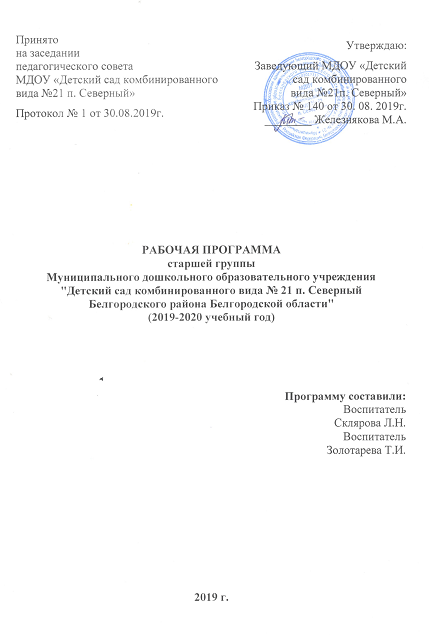 	Содержание	I.ЦЕЛЕВОЙ РАЗДЕЛОбязательная часть1.1. Пояснительная запискаРабочая программа (далее – программа) обеспечивает разностороннее развитие детей в возрасте от 5 до 6 лет с учетом их возрастных и индивидуальных особенностей по основным направлениям (далее – образовательные области) – физическому, социально-коммуникативному, познавательному, речевому и художественно-эстетическому развитию. Программа обеспечивает достижение воспитанниками готовности к школе. Рабочая программа разработана основании следующего нормативно – правового обеспечения:- Федеральный закон от 29 декабря 2012 г. № 273-ФЗ «Об образовании в Российской Федерации»;- «Федеральный государственный образовательный стандарт дошкольного образования» (приказ Министерства образования и науки Российской Федерации от 17 октября 2013 г. № 1155);- Приказ Министерства образования и науки Российской Федерации от 30 августа 2013 года № 1014 «Об утверждении порядка организации и осуществления образовательной деятельности по основным общеобразовательным программам – образовательным программам дошкольного образования»;- Постановление Главного государственного санитарного врача Российской Федерации от 15 мая 2013 г. N 26 г. Москва "Об утверждении СанПиН 2.4.1.3049-13 «Санитарно- эпидемиологические требования к устройству, содержанию и организации режима работы дошкольных образовательных организаций»;- Постановление Правительства Белгородской области от 28.10.2013 № 431-пп «Об утверждении Стратегии развития дошкольного, общего и дополнительного образования Белгородской области на 2013 - 2020 годы». Программа включает три основных раздела: целевой, содержательный и организационный. Цель программы – создать каждому ребенку в детском саду возможность для развития способностей, широкого взаимодействия с миром, активного практикования в разных видах деятельности, творческой самореализации. Программа направлена на развитие самостоятельности, познавательной и коммуникативной активности, социальной уверенности и ценностных ориентаций, определяющих поведение, деятельность и отношение ребенка к миру.Задачи  реализации Программы:1)формирование общей культуры личности детей, в том числе ценностей здорового образа жизни, развития их социальных, нравственных, эстетических, интеллектуальных, физических качеств, инициативности, самостоятельности и ответственности ребенка, формирования предпосылок учебной деятельности всеми воспитанниками;2)организация разных видов деятельности ребенка и реализация Программы в формах, специфических для детей данных возрастных групп, прежде всего в форме игры, познавательной и исследовательской деятельности, в форме творческой активности, обеспечивающей художественно-эстетическое развитие ребенка, обеспечивающих достижение планируемых результатов освоения программы;3)организация психолого-педагогической поддержки воспитанников в соответствии с их возрастными и индивидуальными особенностями и склонностями, развитие способностей и творческого потенциала каждого ребенка как субъекта отношений с самим собой, другими детьми, взрослыми и миром;4)привлечение родителей (законных представителей), педагогических работников и общественности к проектированию и развитию внутренней социальной среды дошкольной образовательной организации;5)использование образовательных возможностей микрорайона и города для развития ребенка;6)организация педагогической диагностики для обеспечения индивидуального подхода к детям, развития их склонностей и способностей.Приоритетными задачами развития и воспитания детей являются:1)укрепление физического и психического здоровья ребенка, формирование основ его двигательной и гигиенической культуры;2)целостное развитие ребенка как субъекта посильных дошкольнику видов деятельности;3)обогащенное развитие ребенка, обеспечивающее единый процесс социализации–индивидуализации с учетом детских потребностей, возможностей и способностей;4)развитие на основе разного образовательного содержания эмоциональной отзывчивости, способности к сопереживанию, готовности к проявлению гуманного отношения в детской деятельности, поведении, поступках;5)развитие познавательной активности, любознательности, стремления к самостоятельному познанию и размышлению, развитие умственных способностей и речи ребенка;6)пробуждение творческой активности и воображения ребенка, желания включаться в творческую деятельность;7)органическое вхождение ребенка в современный мир, разнообразное взаимодействие дошкольников с различными сферами культуры: с изобразительным искусством и музыкой, детской литературой и родным языком, экологией, математикой, игрой;8)приобщение ребенка к культуре своей страны и воспитание уважения к другим народам и культурам;9)приобщение ребенка к красоте, добру, ненасилию, т.к. важно, чтобы дошкольный возраст стал временем, когда у ребенка пробуждается чувство своей сопричастности к миру, желание совершать добрые поступки.1.2. Характеристики особенностей развития детей 5-6 летРебёнок 5—6 лет стремится познать себя и другого человека как представителя общества, постепенно начинает осознавать связи и зависимости в социальном поведении и взаимоотношениях людей.В этом возрасте в поведении дошкольников происходят качественные изменения — формируется возможность саморегуляции, дети начинают предъявлять к себе те требования, которые раньше предъявлялись им взрослыми. Так они могут, не отвлекаясь на более интересные дела, доводитьдо конца малопривлекательную работу (убирать игрушки, наводить порядок в комнате и т.п.). Это становится возможным благодаря осознанию детьми общепринятых норм и правил поведения и обязательности их выполнения.В возрасте от 5 до 6 лет происходят изменения в представлениях ребёнка о себе. Эти представления начинают включать не только характеристики, которыми ребёнок наделяет себя настоящего в данный отрезок времени, но и качества, которыми он хотел бы или, наоборот, не хотел бы обладать в будущем («Я хочу быть таким, как Человек-Паук», «Я буду, как принцесса» и т.д.). В них проявляются усваиваемые детьми этические нормы. В этом возрасте дети в значительной степени ориентированы на сверстников, большую часть времени проводят с ними в совместных играх и беседах, их оценки и мнения становятся существенными для них.  Повышается избирательность и устойчивость взаимоотношений с ровесниками. Свои предпочтения дети объясняют успешностью того или иного ребёнка в игре.В этом возрасте дети имеют дифференцированное представление о своей гендерной принадлежности по существенным признакам (женские и мужские качества, особенности проявления чувств, эмоций, специфика гендерного поведения).Существенные изменения происходят в игровом взаимодействии, в котором существенное место начинает занимать совместное обсуждение правил игры. При распределении детьми этого возраста ролей для игры можно иногда наблюдать и попытки совместного решения проблем («Кто будет…?»).Вместе с тем согласование действий, распределение обязанностей у детей чаще всего возникает ещё по ходу самой игры. Усложняется игровое пространство (например, в игре «Театр» выделяются сцена и гримёрная). Игровые действия становятся разнообразными.Вне игры общение детей становится менее ситуативным. Они охотно рассказывают о том, что с ними произошло: где были, что видели и т. д. Дети внимательно слушают друг друга, эмоционально сопереживают рассказам друзей.Более совершенной становится крупная моторика. Ребёнок этоговозраста способен к освоению сложных движений: может пройти по неширокой скамейке и при этом даже перешагнуть через небольшое препятствие; умеет отбивать мяч о землю одной рукой несколько раз подряд. Уже наблюдаются различия в движениях мальчиков и девочек (у мальчиков — более порывистые, у девочек — мягкие, плавные, уравновешенные), в общей конфигурации тела в зависимости от пола ребёнка.К пяти годам дети обладают довольно большим запасом представлений об окружающем, которые получают благодаря своей активности, стремлениюзадавать вопросы и экспериментировать. Ребёнок этого возраста уже хорошо знает основные цвета и имеет представления об оттенках (например, может показать два оттенка одного цвета: светло-красный и тёмно-красный). Дети шестого года жизни могут рассказать, чем отличаются геометрические фигуры друг от друга. Для них не составит труда сопоставить между собой по величине большое количество предметов: например, расставить по порядку семь—десять тарелок разной величины и разложить к ним соответствующее количество ложек разного размера. Возрастает способность ребёнка ориентироваться в пространстве.Внимание детей становится более устойчивым и произвольным. Они могут заниматься не очень привлекательным, но нужным делом в течение 20—25 мин вместе со взрослым. Ребёнок этого возраста уже способен действоватьпо правилу, которое задаётся взрослым. Объём памяти изменяется не существенно, улучшается её устойчивость. При этом для запоминания дети уже могут использовать несложные приёмы и средства.В 5—6 лет ведущее значение приобретает наглядно-образное мышление, которое позволяет ребёнку решать более сложные задачи с использованием обобщённых наглядных средств (схем, чертежей и пр.) и обобщённых представлений о свойствах различных предметов и явлений. Возраст 5—6 лет можно охарактеризовать как возраст овладения ребёнком активным (продуктивным) воображением, которое начинает приобретать самостоятельность, отделяясь от практической деятельности и предваряя её.Образы воображения значительно полнее и точнее воспроизводят действительность. Ребёнок чётко начинает различать действительное и вымышленное.Действия воображения — создание и воплощение замысла — начинают складываться первоначально в игре. Это проявляется в том, что прежде игры рождается её замысел и сюжет. Постепенно дети приобретают      способность действовать по предварительному замыслу в конструировании и рисовании.На шестом году жизни ребёнка происходят важные изменения в развитии речи. Для детей этого возраста становится нормой правильное произношение звуков. Дети начинают употреблять обобщающие слова, синонимы, антонимы, оттенки значений слов, многозначные слова. Словарь детей также активно пополняется существительными, обозначающими названия профессий, социальных учреждений (библиотека, почта, универсам, спортивный клуб и т.д.); глаголами, обозначающими трудовые действия людей разных профессий, прилагательными и наречиями, отражающими качество действий, отношение людей к профессиональной деятельности. Дети учатся самостоятельно строить игровые и деловые диалоги, осваивая правила речевого этикета, пользоваться прямой и косвенной речью; в описательном и повествовательном монологах способны передать состояние героя, его настроение, отношение к событию, используя эпитеты и сравнения.Круг чтения ребёнка 5—6 лет пополняется произведениями разнообразной тематики, в том числе связанной с проблемами семьи, взаимоотношений со взрослыми, сверстниками, с историей страны. Он способен удерживать в памяти большой объём информации, ему доступно чтение с продолжением.Повышаются возможности безопасности жизнедеятельности ребенка 5—6 лет. Это связано с ростом осознанности и произвольности поведения, преодолением эгоцентрической позиции (ребёнок становится способным встать на позицию другого). Развивается прогностическая функция мышления, что позволяет ребёнку видеть перспективу событий, предвидеть (предвосхищать) близкие и отдалённые последствия собственных действий и поступков, и действий и поступков других людей.В старшем дошкольном возрасте освоенные ранее виды детского труда выполняются качественно, быстро, осознанно. Становится возможным освоение детьми разных видов ручного труда.В процессе восприятия художественных произведений, произведений музыкального и изобразительного искусства дети способны осуществлять выбор того (произведений, персонажей, образов), что им больше нравится, обосновывая его с помощью элементов эстетической оценки.  Они эмоционально откликаются на те произведения искусства, в которых переданы понятные им чувства и отношения, различные эмоциональные состояния людей, животных, борьба добра со злом. Совершенствуется качество музыкальной деятельности.  Творческие проявления становятся более осознанными и направленными (образ, средства выразительности продумываются и сознательно подбираются детьми). В продуктивной деятельности дети также могут изобразить задуманное (замысел ведёт за собой изображение).1.3. Планируемые результаты освоения программыПланируемые результаты освоения детьми программы дошкольного образования включает целевые ориентиры возможных достижений детей», что соответствует требованиям Федеральных Государственных стандартов дошкольного образования (приказ № 1155 от 17 октября 2013 г. Министерства образования и науки РФ).Ребенок проявляет самостоятельность в разнообразных видах деятельности, стремится к проявлению творческой инициативы. Может самостоятельно поставить цель, обдумать путь к ее достижению, осуществить замысел и оценить полученный результат с позиции цели.Понимает эмоциональные состояния взрослых и других детей, выраженные в мимике, пантомимике, действиях, интонации речи, проявляет готовность помочь, сочувствие. Способен находить общие черты в настроении людей, музыки, природы, картины, скульптурного изображения. Высказывает свое мнение о причинах того или иного эмоционального состояния людей, понимает некоторые образные средства, которые используются для передачи настроения в изобразительном искусстве, музыке, в художественной литературе.Дети могут самостоятельно или с небольшой помощью воспитателя объединяться для совместной деятельности, определять общий замысел, распределять роли, согласовывать действия, оценивать полученный результат и характер взаимоотношений. Ребенок стремится регулировать свою активность: соблюдать очередность, учитывать права других людей. Проявляет инициативу в общении – делится впечатлениями со сверстниками, задает вопросы, привлекает к общению других детей.Может предварительно обозначить тему игры, заинтересован совместной игрой. Согласовывает в игровой деятельности свои интересы и интересы партнеров, умеет объяснить замыслы, адресовать обращение партнеру. Проявляет интерес к игровому экспериментированию, к развивающим и познавательным играм; в играх с готовым содержанием и правилами действуют в точном соответствии с игровой задачей и правилами.Имеет богатый словарный запас. Речь чистая, грамматически правильная, выразительная. Значительно увеличивается запас слов, совершенствуется грамматический строй речи, появляются элементарные виды суждений об окружающем. Ребенок пользуется не только простыми, но и сложными предложениями. Проявляет интерес к физическим упражнениям. Ребенок правильно выполняет физические упражнения, проявляет самоконтроль и самооценку. Может самостоятельно придумать и выполнить несложные физические упражнения.Самостоятельно выполняет основные культурно- гигиенические процессы (культура еды, умывание, одевание), владеет приемами чистки одежды и обуви с помощью щетки. Самостоятельно замечает, когда нужно вымыть руки или причесаться. Освоил отдельные правила безопасного поведения, способен рассказать взрослому о своем самочувствии и о некоторых опасных ситуациях, которых нужно избегать. Проявляет уважение к взрослым.  Умеет интересоваться состоянием здоровья близких людей, ласково называть их. Стремится рассказывать старшим о своих делах, любимых играх и книгах. Внимателен к поручениям взрослых, проявляет самостоятельность и настойчивость в их выполнении, вступает в сотрудничество.Проявляет интеллектуальную активность, проявляется принять и самостоятельно поставить познавательную задачу и решить ее доступными способами.  Проявляет интеллектуальные эмоции, догадку и сообразительность, с удовольствием экспериментирует. Испытывает интерес к событиям, находящимся за рамками личного опыта, интересуется событиями прошлого и будущего, жизнью родного города и страны, разными народами, животным и растительным миром. Фантазирует, сочиняет разные истории, предлагает пути решения проблем.Знает свои имя, отчество, фамилию, пол, дату рождения, адрес, номер телефона, членов семьи, профессии родителей.  Располагает некоторыми сведениями об организме, назначении отдельных органов, условиях их нормального функционирования. Охотно рассказывает о себе, событиях своей жизни, мечтах, достижениях, увлечениях.  Имеет положительную самооценку, стремится к успешной деятельности.Имеет представления о семье, семейных и родственных отношениях, знает, как поддерживаются родственные связи, как проявляются отношения любви и заботы в семье, знает некоторые культурные традиции и увлечения членов семьи. Имеет представление о значимости профессий родителей, устанавливает связи между видами труда. Имеет развернутые представления о родном городе. Знает название своей страны, ее государственные символы, испытывает чувство гордости своей страной. Имеет некоторые представления о природе родной страны, достопримечательностях России и родного города, ярких событиях ее недавнего прошлого, великих россиянах. Проявляет интерес к жизни людей в других странах мира.  Стремится поделиться впечатлениями о поездках в другие города, другие страны мира. Имеет представления о многообразии растений и животных, их потребностях как живых организмов, владеет представлениями об уходе за растениями, некоторыми животными, стремится применять имеющиеся представления в собственной деятельности.Соблюдает установленный порядок поведения в группе, ориентируется в своем поведении не только на контроль воспитателя, но и на самоконтроль на основе известных правил, владеет приемами справедливого распределения игрушек, предметов. Понимает, почему нужно выполнять правила культуры поведения, представляет последствия своих неосторожных действий для других детей.Стремится к мирному разрешению конфликтов.  Может испытывать потребность в поддержке и направлении взрослого в выполнении правил поведения в новых условиях. Слушает и понимает взрослого, действует по правилу или образцу в разных видах деятельности, способен к произвольным действиям, самостоятельно планирует и называет два-три последовательных действия, способен удерживать в памяти правило, высказанное взрослым, и действовать по нему без напоминания, способен аргументировать свои суждения, стремится к результативному выполнению работы в соответствии с темой, к позитивной оценке результата взрослым.Часть, формируемая участниками образовательных отношенийЧасть ООП ДО МДОУ, формируемая участниками образовательных отношений, разработана с учетом следующих парциальных программ:Парциальная программа дошкольного образования «Выходи играть во двор» (образовательная область «Физическое развитие»): методическое пособие / Л.Н. Волошина и др. – Воронеж: Издат-Черноземье. – 2017. – 52с.Духовно-нравственное воспитание дошкольников. Л.Л.Шевченко «Программа духовно-нравственного воспитания дошкольников средствами художественно-продуктивной деятельности» Москва: Школьная пресса, 2009-64с. Данная программа посвящена вопросам реализации ФГОС ДО (образовательных областей «Познавательное развитие») посредством использования парциальной программы «Добрый мир».Парциальная программа дошкольного образования «Здравствуй, мир Белогорья» (образовательная область «Познавательное развитие») Л.В.Серых, Г.А.Репринцева. – Белгород: ООО «Эпицентр», 2018. – 52с.Цели и задачи парциальной программы «Выходи играть во двор»Примерная парциальная образовательная программа физического воспитания «Выходи играть во двор» разработана в рамках проекта «Дошкольник Белогорья», соответствует требованиям ФГОС и является результатом многолетней экспериментальной деятельности дошкольных учреждений региона, кафедры дошкольной педагогики и психологии НИУ БелГУ, кафедры дошкольного и начального образования БелИРО, лаборатории игровых технологий Института социализации и образования РАО. В  основу программы заложены теоретические идеи, инновационный педагогический опыт белгородской научной школы дошкольного образования, связанные с воссозданием и развитием игрового пространства детства.Цель программы: обеспечение равных возможностей для полноценного физического развития ребенка в период дошкольного детства с учетом интересов, потребностей детей и их родителей, специфики национальных и социокультурных условий, спортивных традиций региона. Задачи программы:   1.формирование устойчивого интереса к подвижным народным играм, играм с элементами спорта, спортивным упражнениям, желания использовать их в самостоятельной двигательной деятельности;  2.обогащение двигательного опыта дошкольников новыми двигательными действиями; 3.закрепление техники выполнения основных движений, ОРУ, элементов спортивных игр;  4. содействие развитию двигательных способностей детей: ловкости, быстроты, гибкости, силы, выносливости; 5. воспитание положительных нравственно-волевых качеств;  6. формирование культуры здоровья.Принципы и подходы к формированию частиБазовые идеи программы «Выходи играть во двор» Научные основы программы связаны со становлением субъектности растущего человека, развитием дошкольника, как субъекта  в условиях интеграции двигательной, игровой, коммуникативной, познавательно исследовательской деятельности. В программе нашли отражение совокупность условий, ситуаций выбора, стимулирующих развитие детской субъектности. В таких её проявлениях, как самостоятельная двигательная деятельность, педагогическая поддержка инициатив и познавательной активности ребенка. В основу программы заложены гуманистические идеи современного образования, личностно-ориентированный подход. Её содержание направлено на развитие личности ребенка, позитивную социализацию индивидуализацию, становление ценностей здорового образа жизни. Программа построена на принципе регионализации образования. Её содержание разработано с учетом климатогеографических условий, культурных и спортивных традиций региона. Программа создает условия учета этнических особенностей, как одного из факторов духовного и физического развития ребенка. В программе нашли отражение ведущие принципы отечественной педагогики. Принцип развивающего характера образования.  Развитию способностей ребенка, обогащению воображения, памяти, мышления, восприятия, речи способствует вовлечение ребенка в разные виды деятельности, использование имитации игровых упражнений. Принцип социализации. Игровое содержание программы предполагает коллективную двигательную деятельность, совместное решение двигательных задач, воспитание личностных отношений, коммуникативных и организаторских умений. Принцип оздоровительной направленности обеспечивается проектированием физкультурно-оздоровительных мероприятий по программе с учетом здоровья и физического развития каждого ребенка. Оптимальное использование естественных сил природы в сочетании с физическими упражнениями повышает функциональные возможности организма детей. Принцип индивидуализации  нацеливает педагогов на построение образовательной деятельности на основе индивидуальных особенностей каждого ребенка, при котором сам ребенок становится ее субъектом, активным в выборе содержания двигательной деятельности. Принцип вариативности образования обеспечивает педагогу право свободного выбора модулей программы в зависимости от погодных условий, двигательных предпочтений детей, желания родителей, особенностей предметно развивающей среды дошкольной организации. В организации физкультурных занятий предусмотрена возможность выбора детьми физкультурных пособий, видов двигательной деятельности, участников совместной деятельности. В проектировании содержания и организации физкультурных занятий на открытом воздухе были заложены также принципы интеграции различных видов деятельности: игровой, познавательной, двигательной, коммуникативной, исследовательской. В методических рекомендациях предложены возможные варианты совместной проектной деятельности детей и взрослых по тематике программы.Планируемые результаты освоения парциальной программы «Выходи играть во двор»:Ребенок  проявляет самостоятельность и инициативность в организации индивидуальных и коллективных подвижных игр;Ребенок  способен выбрать инвентарь, вид двигательной деятельности, участников совместной игровой деятельности; Ребенок  правильно координировано выполняет основные виды движений, у него развиты тонко моторные действия, владеет игровыми упражнениями с мячом, скакалкой, городками, ракеткой; Ребенок  выполняет правила подвижных игр, способен к проявлению волевых усилий в достижении  результата, следует социальным нормам поведения в условиях игрового взаимодействия; Ребенок  владеет определенными представлениями о национальных традициях физической культуры и здорового образа жизни, региональных спортивных достижениях; Ребенок  проявляет элементы творчества в двигательной деятельности, передает через движения, особенности конкретного образа. Парциальная программа духовно-нравственного воспитания на основе учебно-методического комплекта «Добрый мир. Православная культура для малышей» Л.Л. ШевченкоЗадачи нравственного воспитанияВоспитывать у детей нравственные чувства: милосердия, сострадания, сопереживания, послушания родителям, любви к семье, Родине; доброго, гуманного отношения к окружающему миру, дружелюбия, стыдливости совершения безнравственных поступков, взаимопомощи, ответственности и заботы.Формировать нравственное сознание на основе базовых понятий духовности, нравственности и норм христианской этики (о добре и эле, правде и лжи, трудолюбии и лени, послушании, честности, милосердии, кротости, прощении), основных понятий нравственного самосознания (совесть, добросовестность, справедливость, верность, долг, честь, благожелательность).Приучать детей к формам нравственного поведения, опираясь на примеры жизни святых и людей благочестивых; прививать навыки доброделания, благотворительности.Воспитывать качества отзывчивости, скромности, стыдливости (недостойного поведения, нарушения нравственных норм), заботливого отношения к малышам и старым людям. Учить детей строить отношения в группе на основе взаимоуважения, миролюбия; учить быть миротворцами в конфликтных ситуациях: не обижать, жалеть, мириться, прощать друг друга, преодолевать агрессию, гнев, сохранять мирное душевное устроение.Развивать качества воли: умеренность в потребностях, умения ограничивать свои желания, подчиняться требованиям взрослых, в поведении выполнять нормы христианской этики.Формировать умения оценивать свои (а не чужие) поступки в соответствии с нравственными нормами христианской этики, не осуждая других.Выработка у детей нравственных основ радостного и жизнеутверждающего мировосприятия,Побуждение детей к украшению своей души добрыми качествами.Показывать значение родного языка, фольклора (пословиц, поговорок), библейских выражений в формировании основ доброго (нравственного) поведения человека.Задачи умственного воспитания.Сенсорное воспитание:Развивать умения воспринимать качества и свойства предметов окружающего мира (цвет, форму, звуковую окраску), развивая различные органы чувств (зрение, слух).Побуждение детей к рассмотрению окружающего мира с позиции нравственного поведения и творческого соработничества в создании и сохранении его красоты, добра.Ознакомление с окружающим миром Предметное окружениеКультурологическое ознакомление с устройством мироздания как процессом Божественного творчества красивого, доброго, премудрого мира. Обогащать представления детей о мире творений, рассказывать о целесообразности природных явлений, о чудесном устроении мира.Формировать познавательную активность в установлении причинно-следственной связи в иерархической зависимости в контексте православного мировоззрения.Учить сравнивать предметы по их функциональной принадлежности, развивая умения отвечать на вопросы «почему, для чего, как? откуда?» на основе христианской картины мира.Явления общественной жизниОтношения в мире людей.Семья. Знать о родословии своей семьи. Знать об обязанностях детей по отношению к родителям, о послушании старшим как Божественном установлении. Учить детей заботиться о близких. Знать об обязанностях отца, матери, детей по отношению друг к другу как проявление любви. Воспитывать уважение к традициям жизни предков.Родина. Расширять представления о родной стране как стране православной культурной традиции, православных праздниках. Рассказывать о ее культуре, традициях, святых, героях. Воспитывать уважение к людям иных религиозных традиций как определённого человеку правила жизни - любить, заботиться о человеке.Труд в жизни человека. Расширять представления о труде как заповеданной человеку обязанности. Прививать детям чувство благодарности к людям за труд. Воспитывать уважение к труду людей. Воспитывать бережное отношение к продуктам труда - прежде всего, бережное отношение к хлебу.Православный храм в жизни христиан. Знакомить с православными традициями жизни как радостью жизни христиан. Рассказывать о храме как доме Божьем.Формирование экологических представленийРасширять представления детей о мире природы как творении Божьем.Учить отношению к творениям окружающего мира как друзьям человека. Учить отношениям заботы о животных, птицах, насекомых как наших друзьях меньших.Формировать представление о человеке как любимом создании Божьем, которому поручено беречь и охранять природу.Знакомить детей с многообразием родного края: с растениями, животными, птицами, обитателями рек и морей.Использовать в процессе ознакомления с миром творений произведения художественной литературы, музыки, живописи.Рассказывать о значении природы в жизни человека.Расширение представлений о предметах и явлениях окружающего мира, их свойствах, как премудрого Божественного действия в жизни мира, природы, человека.Развитие речиРазвивающая речевая средаРазвивать речь как средство общения.Расширять представления детей о многообразии, целесообразности и взаимосвязанности творений окружающего мира.Побуждать детей размышлять по проблемно-нравственным темам рассказов и высказывать свои суждения о содержании иллюстраций, смысле стихотворных текстов.Формировать речевой этикет в соответствии с нормами христианского благочестия.Формирование словаряОбогащать словарный запас детей понятиями духовно-нравственной культуры (добро, зло, грех, благочестивый, послушание, стыд, совесть, милосердие, трудолюбие, честность, честь, святость, христиане, храм).Обеспечить понимание элементарного объема базовых понятий православной культуры. Бог. Богородица. Иисус Христос. Спаситель. Ангел Хранитель. Благодарение. Воскресение Христово. Грех. Добро. Христиане.Помогать детям соотносить базовые понятия духовно-нравственной культуры с их отражением в повседневной жизни детей.Задачи художественно-эстетического воспитанияЭстетическая культура в целом и творчество является источником развития эмоциональной сферы детей. Ребёнок не ищет знания прежде всего, на которое его ориентируют современные программы раннего развития, но старается выразить свою внутреннюю жизнь. Творческая деятельность для этого является наиболее присущей дошкольникам формой. Рисование, сочинение сказок, лепка, музицирование и т.п. — являются наиболее привычными детям формами творчества.Знакомство с искусствомЭстетически развивающая средаРазвитие умений познания красоты окружающего мира в предметной среде детской жизни (на прогулке в парке, лужайке, на озере-речке-море, на улице города).Ознакомление с православными праздниками как свидетельством красоты добродетельной жизни христиан.Изобразительная деятельность(Конструирование. Рисование. Лепка. Аппликация).Знакомство с искусством (в том числе, религиозным) как свидетельством о красоте Божественного мироздания.Развитие эстетического восприятия, наблюдательности, внимания.Развитие способности всматриваться, вслушиваться в явления и объекты окружающего мира, замечать их изменения (например, цвета облаков, солнца, цветов).Совершенствовать изобразительные навыки, способность к творческой деятельности. Развивать задатки, таланты детей как Божественный дар, требующий совершенствования в меру каждому определенную.Формировать умения работы с материалами творчества, как средствами отображения предметного мира творений, чувств и отношенийВ предметном, сюжетном и декоративном рисовании, конструировании, лепке, аппликации -развитие умений художественного отображения красоты и гармонии Божественного творчества.Развивать умения соотносить красоту предметов окружающего мира с ее отражением в собственной творческой деятельности и произведениях искусства на ту же тему.Музыкальное воспитаниеРазвивать интерес к музыкальному искусству как отражению красоты творений окружающего мира.Развивать способность слышать и воспроизводить в элементарных музыкальных формах красоту звуковой картины мира.Формировать музыкальную культуру на основе знакомства с произведениями классической, церковной, народной музыки.Игровая деятельность.(Сюжетно-ролевые игры. Дидактические игры. Театрализованные игры).Воспитывать творческую самостоятельность, навыки дружелюбного общения.Учить детей совместной творческой деятельности.Культурно-досуговая деятельностьПраздники. Формировать у детей представления о будничных и праздничных днях как установлениях православного календаря. Приучать участвовать в их подготовке. Посещение православного храма в праздничные дни при согласовании с родителями. Воспитывать внимание к окружающим людям, желание порадовать их подарками, поделиться радостью праздника в соответствии с православными традициями жизни (милосердия, подготовки праздничного выступления для родителей, детей детского дома).Перечень основных праздников. Рождество Христово. Воскресение Христово. Новый год. День Ангела.В рамках внеурочной деятельности занятия проводятся один раз в неделю. Всего 33 часа.Формами организации внеурочной деятельности являются: музыкальная деятельность, творческая деятельность, ролевые игры, сюжетные игры.Планируемые результаты освоения парциальной программы  духовно-нравственного воспитания на основе учебно-методического комплекта «Добрый мир. Православная культура для малышей» Л.Л. ШевченкоПланируемые итоговые результаты освоения детьми основной общеобразовательной программы дошкольного образования должны описывать интегративные качества ребенка, которые он может приобрести в результате освоения Программы: o	любознательный, активный. Интересуется новым, неизвестным в окружающем мире (мире предметов и вещей, мире отношений и своем внутреннем мире). Задает вопросы взрослому, любит экспериментировать. Способен самостоятельно действовать (в повседневной жизни, в различных видах детской деятельности). В случаях затруднений обращается за помощью к взрослому. Принимает живое, заинтересованное участие в образовательном процессе;o	эмоционально отзывчивый. Откликается на эмоции близких людей и друзей. Сопереживает персонажам сказок, историй, рассказов. Эмоционально реагирует на произведения изобразительного искусства, музыкальные и художественные произведения, мир природы;o	овладевший средствами общения и способами взаимодействия со взрослыми и сверстниками. Ребенок адекватно использует вербальные и невербальные средства общения, владеет диалогической речью и конструктивными способами взаимодействия с детьми и взрослыми (договаривается, обменивается предметами, распределяет действия при сотрудничестве). Способен изменять стиль общения со взрослым или сверстником, в зависимости от ситуации;o	способный управлять своим поведением и планировать свои действия на основе первичных ценностных представлений, соблюдающий элементарные общепринятые нормы и правила поведения. Поведение ребенка преимущественно определяется не сиюминутными желаниями и потребностями, а требованиями со стороны взрослых и первичными ценностными представлениями о том »что такое хорошо и что такое плохо». Ребенок способен планировать свои действия, направленные на достижение конкретной цели. Соблюдает правила поведения на улице (дорожные правила), в общественных местах (транспорте, магазине, поликлинике, театре и др.);o	способный решать интеллектуальные и личностные задачи (проблемы), адекватные возрасту. Ребенок может применять самостоятельно усвоенные знания и способы деятельности для решения готовых задач (проблем), поставленных как взрослым, так и им самим; в зависимости от ситуации может преобразовывать способы решения задач (проблем). Ребенок способен предложить собственный замысел и воплотить его в рисунке, постройке, рассказе и др.;o	имеющий первичные представления о себе, семье, обществе, государстве, мире и природе. Ребенок имеет представление о себе, собственной принадлежности и принадлежности других людей к определенному полу; о составе семьи, родственных отношениях и взаимосвязях, распределении семейных обязанностей, семейных традициях; об обществе, его культурных ценностях; о государстве и принадлежности к нему; о мире;o	овладевший универсальными предпосылками учебной деятельности - умениями работать по правилу и по образцу, слушать взрослого и выполнять его инструкции;o	овладевший необходимыми умениями и навыками. У ребенка сформированы умения и навыки, необходимые для осуществления различных видов детской деятельности.Парциальная образовательная программа познавательного развития «Здравствуй, мир Белогорья!» является составной частью проекта «Создание региональной системы личностного развития дошкольников в условиях реализации ФГОС дошкольного образования» («Дошкольник Белогорья») (идентификационный номер 10078762), соответствует требованиям ФГОС и является результатом многолетней экспериментальной деятельности дошкольных учреждений региона и кафедры дошкольного и начального образования ОГАОУ ДПО «БелИРО».Самоценность дошкольного детства заключается в уникальности данного возрастного периода, когда закладывается основы личности и общечеловеческой культуры, складываются первые представления об окружающем мире и культурных традициях народов нашей Родины, накапливается эмоционально наполненный опыт взаимодействия с природным и социальным окружением.Парциальная программа «Здравствуй, мир Белогорья!» направлена на создание условий для познавательного развития детей с целью становления целостной картины мира в единстве и взаимосвязи представлений о природе, социуме, предметах, искусстве, а также ценностного отношения ребенка к действительности и самому себе, соблюдения правил и норм поведения.Особенность парциальной программы «Здравствуй, мир Белогорья!» состоит в том, что познавательное развитие дошкольников происходит на основе социокультурных традиций Белгородской области. История Белогорья полна переломными событиями, самобытной культурой, военными подвигами и трудовыми достижениями. Богатый архитектурными памятниками, чудесными уголками природы родной край славен и своими людьми. Белгородцы помнят о тех, кто жил здесь до них, освобождал землю в годы Великой отечественной войны, трудился так, чтобы регион становился с каждым годом все прекрасней. Программа познавательного развития дошкольников «Здравствуй, мир Белогорья!», разработанная на основе социокультурных традиций Белгородской области, способствует решению важнейшей задачи зарождения и сохранения у дошкольников любви к древнему и вечно молодому родному краю, позволяет проникнуться чувством уважения к своим предкам, лучше узнать свою малую родину.Программа предназначена для использования в различных организационных формах дошкольного образования, в центрах развития ребенка, детских клубах, семейных формах дошкольного образования.Цель программы: обеспечение познавательного развития детей 3-8 лет на основе социокультурных традиций Белгородской области, с учетом индивидуальных и возрастных особенностей дошкольников, потребностей детей и их родителей.Задачи программы: развитие познавательных интересов дошкольников, любознательности и познавательной мотивации на основе социокультурных традиций Белгородской области; формирование представлений о социокультурных ценностях и традициях России и Белгородской области; развитие в игровой, познавательно-исследовательской, проектной деятельности представлений о себе и других людях, о природных богатствах и культурных достижениях Белгородской области, о труде и профессиях земляков, об историческом прошлом и настоящем Белогорья; расширение «зоны ближайшего развития» путем включения дошкольников в развивающие формы совместной деятельности со взрослыми и друг с другом с учетом социокультурных традиций Белогорья; развитие у детей способности к инициативному и самостоятельному действию по решению познавательных задач на основе социокультурных традиций Белгородской области.Базовые идеи программы: Социокультурные ценности не могут быть переданы напрямую через воспитательное мероприятие, для освоения социокультурного опыта ребенку необходимо соответствующее переживание, ощущение сопричастности. Культура народа, преданность Отчизне, гордость за свою страну не транслируется посредством педагогических воздействий, требуется кропотливая тонкая работа по «выращиванию» патриотических чувств.Истоки высших человеческих эмоций такие, как любовь к Родине, «лежат в переживаниях раннего детства» (А.В. Запорожец). Познавательное развитие дошкольника неотделимо от чувственного. В познавательном процессе когнитивный, аффективный и деятельностный компоненты тесно переплетены и составляют единое целое: представления ребенка как элементы наглядно-образного мышления, яркие и насыщенные, часто трудно вербализируются, т.к. формируются в большей степени за счет непроизвольных процессов. В связи с выше указанным, ознакомление детей с малой Родиной, направленное на становления основ гражданской идентичности и патриотизма, целесообразно выстраивать как приобщение ребенка к социокультурным ценностям семьи, общества и государства посредством формирования и развития событийной общности детей и взрослых (В.В. Голоденко, 2015). В основе разработки парциальной программы «Здравствуй, мир Белогорья!» субъектно-событийный подход (С.Л. Рубенштейн, В.А. Петровский, В.И. Слободчиков), лежащий в основе проектирования образовательной детско-взрослой общности или со-бытийной общности. Педагогические взгляды С.Л. Рубинштейна исследователи его творчества определяют как субъектную педагогику (Л.Н. Селиванова, 1998), в которой воспитание есть совместное бытие воспитателя и ребенка, нацеленное на рождение и развитие события.Субъектная педагогика исходит из следующих принципиальных позиций: Ребенок есть изначально индивидуальность. Из чего следует признание педагогами самоценности детства и необходимость изучения и содействия раскрытию своеобразия личности каждого ребенка. Ребенок – это творец нового уровня способностей, мышления, психических процессов и др. А значит детство – не только полноценный и значимый период социализации человека, но и период построения объективно нового уровня психической организации человека в процессе саморазвития.Основной способ воспитания – укрепление бытия воспитанника через становление его субъектности. Потому «основными методами влияния на личность в субъектной педагогике являются не менторство, не нравоучения, не сообщение правил и норм поведения и даже не привитие таковых ребенку», а создание воспитывающих (образовательных) ситуаций, где пример взрослого и совместные действия с ним выступают отправной точкой (Л.Н. Селиванова). Эта идея разрабатывается в работах С.Л. Рубинштейна, о необходимости создания именно такой условий говорится в Концепции дошкольного образования В.А. Петровского (1989) и в его работе «Личность в психологии: парадигма субъектности» (1996). При определении содержания дошкольного образования важно принять во внимание позицию С.Л. Рубинштейна в отношении ведущей роли развития регулируемого общественными нормами поступка, понимаемого в качестве основополагающего приобретения или новообразования дошкольного периода. Не умаляя значения игры для развития психики ребенка и обогащения его духовной жизни, воспитателям необходимо позаботиться о воспитании ребенка в неигровой повседневной бытовой деятельности, направленной на овладение правилами поведения и включения в жизнь коллектива (С.Л. Рубинштейн).Базовыми принципами организации образовательного процесса в соответствии с парциальной программой «Здравствуй, мир Белогорья!» выступают принципы: синергизма и субъектности, культуро- и природосообразности, целостности и комплексности, увлекательности, активности и самостоятельности, творчества и продуктивности (К.В. Борчанинова, 2009), принцип гуманизма (Гогоберидзе А.Г., 2009).Принцип синергизма в воспитании подразумевает, что развитие личности и воспитание ребенка обеспечивается совместными действиями всех субъектов образовательного процесса посредством создания и развития со-бытийной общности детей и взрослых.Принцип субъектности в дошкольном образовании предполагает реализацию субъект-субъектных отношений в образовательном процессе, утверждение и развитие субъектности дошкольника от потребности в самостоятельных действиях к реализации ребенка в детской деятельности; организацию образовательного процесса как со-бытия субъектов.Принцип культуросообразности определяет ведущую роль культуры в воспитании и социализации дошкольников, опору на культурное наследие Человечества (общечеловеческие ценности) в единстве с культурой народов малой Родины. Принцип природосообразности в воспитании дошкольников заключается в амплификации (обогащении) дошкольного детства и использовании при реализации парциальной образовательной программы педагогических форм, специфических для детей дошкольного возраста. Принцип целостности предполагает применение системного подхода к отбору содержания образования в рамках парциальной программы, в целом требует обеспечения единства и взаимосвязи всех компонентов образовательного процесса.Принцип комплексности подразумевает реализацию системного подхода в организации образовательного процесса при проектировании и создании со-бытийной общности детей и взрослых.Принцип увлекательности означает, что реализация программы ориентирована на поэтапное развитие интереса дошкольников к своей малой Родине и реализуется в увлекательной для ребенка форме, обеспечивая каждому дошкольнику возможность радостного и содержательного проживания детства.Принцип активности заключается в обеспечении активности и поддержке инициативности дошкольника в общении и деятельности со взрослыми и сверстниками.Принцип самостоятельности предполагает развитие и поддержку самостоятельности дошкольников в разных формах (начиная от выражения своих впечатлений до организации тех или иных видов детской деятельности).Принцип творчества означает общую направленность образовательной деятельности в рамках парциальной программы на творчество.Принцип продуктивности дополняет принцип творчества и предполагает постепенное расширение возможностей дошкольников в самореализации через разнообразные продуктивные виды детской и совместной со взрослыми деятельности.Принцип гуманизма обобщает описанную выше систему принципов и утверждает, что «ребенок развивается, накапливая социокультурный опыт, социокультурные впечатления и одновременно активно преобразуя культуру, внося в нее элементы своей субкультуры, становясь субъектом разных видов детской деятельности» (Гогоберидзе А.Г., 2009). Педагогическими условиями воспитания любви к Родине, гордости за Отечество, культуры поведения в обществе и т.д. выступают:- благоприятный психологический климат детского сада, готовность взрослых к диалогу с детьми, речевая и поведенческая культура взрослых,окружающих дошкольников, как представителей Белогорья;- взаимодействие педагогов и родителей, социальных партеров в освоении культурного опыта Белгородчины, начиная с повседневного быта;- проектирование содержательной жизни дошкольников, «событийного сценария», обеспечивающего накопление опыта переживаний, участия в эмоционально насыщенных ситуациях нравственного поведения, дружеских контактов, уважения к другим людям, а также развитие собственного достоинства;- обогащение предметно-пространственной среды в соответствии с культурными традициями Белгородчины.В структуре парциальной программы в соответствии с ФГОС дошкольного образования выделено три раздела (целевой, содержательный, организационный). Определены задачи, содержание и ожидаемые результаты в реализации вариативной части образовательной области «Познавательное развитие».В содержательном разделе парциальной программы выделено 12 самостоятельных модулей:Модуль 1. «Мой детский сад».Модуль 2. «Моя семья - мои корни».Модуль 3. «Я – белгородец».Модуль 4. «Природа Белогорья».Модуль 5. «Мир животных и растений Белогорья».Модуль 6. «Мир профессий и труда Белогорья».Модуль 7. «Народные промыслы и ремесла Белогорья».Модуль 8. «Белгородчина православная».Модуль 9. «Герои Белогорья».Модуль 10. «Деятели культуры и искусства Белогорья».Модуль 11. «Замечательные места Белогорья» (архитектура, производство, спортивные и культурные объекты, заповедники и зоопарки).Модуль 12. «Замечательные места Белогорья» (природа, живые и неживые объекты).Содержание программы вариативно. Оно соответствует возрастным возможностям, интересам, потребностям детей и родителей, сезону, условиям дошкольной оргшанизации и может изменяться по желанию субъектов образовательного процесса. Возможно использование отдельных модулей или замена модулей на авторские.Организационный раздел парциальной программы включает описание материально-технического обеспечения программы, обеспеченности методическими материалами, информационное сопровождение программы.Отбор содержания учитывает климатические особенности региона, периоды года, традиционные события, праздники, мероприятия. В программе «Здравствуй, мир Белогорья!» приводятся примеры организации совместной проектной деятельности детей и взрослых по основным модулям программы.Таким образом, достигается интеграция содержания обязательной части образовательной программы и части, формируемой по выбору дошкольной образовательной организации. Это обеспечивает целостность и комплексность образовательного процесса.Планируемые результаты освоения парциальной программы на этапе завершения дошкольного детства: ребенок владеет представлениями о себе и составе своей семьи, своей принадлежности к семье, об обязанностях каждого члена семьи и самого ребенка, о важном значении семейных традиций, об увлечениях, совместных праздниках, отдыхе; сформированы представления о своей принадлежности к группе детей детского сада, участвует в коллективных мероприятиях в группе и детском саду, владеет правилами и нормами общения и взаимодействия с детьми и взрослыми в различных ситуациях; обладает начальными знаниями о родном городе (поселке, селе) - его гербе, названии улиц, некоторых архитектурных особенностях, достопримечательностях, понимает назначение общественных учреждений, разных видов транспорта. Овладевает представлениями о местах труда и отдыха людей в городе (поселке, селе), об истории города и выдающихся горожанах, традициях городской (сельской) жизни. Понимает важность труда родителей и взрослых для общества; обладает начальными знаниями о родной стране – ее государственных символах, президенте, столице и крупных городах, особенностях природы, труда людей; проявляет интерес к ярким фактам из истории и культуры малой родины, страны и общества, к некоторым выдающимся людям Белгородчины и России. Проявляет желание участвовать в праздновании государственных праздников и в социальных акциях страны и города (поселка, села); владеет начальными представлениями о Российской армии, о воинах, которые охраняют нашу Родину, героическом прошлом России и Белгородской области. Понимает ценность и смысл возложения цветов к памятникам и обелискам погибших воинов; проявляет инициативу и самостоятельность в познавательно исследовательской деятельности и экспериментировании с объектами живой и неживой природы (выявление свойств и качеств объектов и материалов, определение признаков, наблюдение, сравнение и классификация объектов); овладевает способами доказательства своих утверждений и обоснования своих предположений. Придумывает творческие вопросы, задачи, игры. Принимает участие в обсуждении творческих задач и игр, предлагает свои варианты решения.Значимые для разработки вариативной части характеристикиПри  разработке части¸ формируемой участниками образовательного процесса учитывались следующие критерии деятельности: детский контингент; кадровый состав пелагических работников учреждения; социальный заказ родителей (законных представителей).Общая площадь территории, оснащение, развивающая предметно – пространственная среда МДОУ позволяет реализовывать указанную парциальную программу. Педагогический коллектив владеет необходимыми знаниями и компетенциями для ее реализации. Выбор парциальной образовательной программы и форм организации работы с детьми в наибольшей степени соответствуют потребностям и интересам детей, а также возможностям педагогического коллектива.II. СОДЕРЖАТЕЛЬНЫЙ РАЗДЕЛ2.1. Описание образовательной деятельности в соответствии с направлениями развития ребенка Образовательная деятельность организуется в соответствии с направлениями развития ребенка, представленными в пяти образовательных областях: социально – коммуникативное развитие, познавательное развитие, речевое развитие, художественно – эстетическое и физическое развитие.Социально-коммуникативное развитие направлено на усвоение норм и ценностей, принятых в обществе, включая моральные и нравственные ценности; развитие общения и взаимодействия ребёнка с взрослыми и сверстниками; становление самостоятельности, целенаправленности и саморегуляции  собственных  действий;  развитие  социального  и эмоционального интеллекта, эмоциональной отзывчивости, сопереживания, формирование готовности к совместной деятельности со сверстниками, формирование уважительного отношения и чувства принадлежности к своей семье и к сообществу детей и взрослых в Организации; формирование позитивных  установок  к  различным  видам  труда  и  творчества; формирование основ безопасного поведения в быту, социуме, природе.Познавательное развитие предполагает развитие интересов детей, любознательности и познавательной мотивации; формирование познавательных действий, становление сознания; развитие воображения творческой активности; формирование первичных представлений о себе, других людях, объектах окружающего мира, о свойствах и отношения объектов окружающего мира (форме, цвете, размере, материале, звучании,ритме, темпе, количестве, числе, части и целом, пространстве и времени движении и покое, причинах и следствиях и др.), о малой родине и Отечестве представлений о социокультурных ценностях нашего народа, об отечественных традициях и праздниках, о планете Земля как общем доме людей, об особенностях её природы, многообразии стран и народов мира.Речевое развитие включает владение речью как средством общения икультуры; обогащение активного словаря; развитие связной, грамматически правильной диалогической и монологической речи; развитие речевого творчества; развитие звуковой и интонационной культуры речи, фонематического слуха; знакомство с книжной культурой, детской литературой, понимание на слух текстов различных жанров детской литературы; формирование звуковой аналитико-синтетической активности как предпосылки обучения грамоте. Художественно-эстетическое развитие предполагает развитие предпосылок ценностно-смыслового восприятия и понимания произведенийискусства (словесного, музыкального, изобразительного), мира природы;становление эстетического отношения к окружающему миру; формированиеэлементарных представлений о видах искусства; восприятие музыки, художественной литературы, фольклора; стимулирование сопереживания персонажам художественных произведений; реализацию самостоятельной творческой деятельности детей (изобразительной, конструктивно-модельной,музыкальной, и др.).Физическое развитие включает приобретение опыта в следующих видах деятельности детей: двигательной, в том числе связанной с выполнением упражнений, направленных на развитие таких физических качеств, как координация и гибкость; способствующих правильному формированию  опорно-двигательной  системы  организма,  развитию равновесия, координации движения, крупной и мелкой моторики обеих рук, а также с правильным, не наносящем ущерба организму, выполнением основных движений (ходьба, бег, мягкие прыжки, повороты в обе стороны), формирование начальных представлений о некоторых видах спорта, овладение подвижными играми с правилами; становление целенаправленности и саморегуляции в двигательной сфере; становление ценностей здорового образа жизни, овладение его элементарными нормами и правилами (в питании, двигательном режиме, закаливании, при формировании полезных привычек и др.).2.2.Образовательная область «Социально-коммуникативное развитие»Дошкольник входит в мир социальных отношений.Задачи образовательной деятельности:1. Воспитывать доброжелательное отношение к людям, уважение старшим, дружеские взаимоотношения со сверстниками, заботливое отношение к малышам.2. Развивать добрые чувства, эмоциональную отзывчивость, умение различать настроение и эмоциональное состояние окружающих людей и учитывать это в своем поведении.3. Воспитывать культуру поведения и общения, привычки следовать правилам культуры, быть вежливым по отношению к людям, сдерживать непосредственные эмоциональные побуждения, если они приносят неудобство окружающим.4. Развивать положительную самооценку, уверенность в себе, чувство собственного достоинства, желание следовать социально одобряемым нормам поведения, осознание роста своих возможностей и стремление к новым достижениям.Содержание образовательной деятельности:Эмоции. Знакомство с разнообразием эмоциональных состояний взрослых и сверстников, их выражение в мимике, пантомимике, действиях, интонации речи (радость, веселье, огорчение, удивление, обида, доброта, нежность, восхищение). Развитие эмоциональной отзывчивости, освоение способов эмоциональной поддержки сверстника, взрослого, пожилого человека. Понимание того, что нельзя смеяться над недостатками внешности других детей, дразнить, давать прозвища; проявлять равнодушие к обиженному, слабому человеку.Взаимоотношения и сотрудничество. Проявление доброжелательного отношения к сверстникам, уважения к взрослым. Овладение при поддержке взрослого умениями совместной деятельности: принимать общую цель, договариваться о способах деятельности и материалах, в процессе общего дела быть внимательными друг к другу, добиваться хорошего результата, выражать свое отношение к результату и взаимоотношениям («Все работали дружно, вырезали много красивых снежинок, и теперь мы украсим ими нашу группу»).  Освоение разных формы совместной деятельности и сотрудничества со сверстниками: работа парами, подгруппами, фронтально -вместе со всеми. Оценка результатов совместных действий. Правила культуры поведения, общения со взрослыми и сверстниками. Знакомство детей с правилами культуры поведения по отношению к взрослым и сверстникам. Упражнение в использовании культурных форм общения: обращаться к взрослым по имени и отчеству, на «вы», вежливо обращаться с просьбой, самостоятельно здороваться, прощаться, благодарить за помощь и заботу. Быть дружелюбным и справедливым по отношению к сверстникам. В разговоре смотреть на собеседника, говорить приветливо, не перебивать говорящего и не прерывать разговора, если он не закончен, избегать грубого тона в общении. Умение оценить поступки с позиции правил культуры поведения и общения. Семья. Обогащение представлений о семье, семейных и родственных отношениях: члены семьи, ближайшие родственники по линии матери и отца.Понимание того, как поддерживаются родственные связи (переписка, разговор по телефону, посещения, электронная почта), как проявляются в семье забота, любовь, уважение друг к другу. Знание некоторых семейных традиций, любимых занятий членов семьи. Представления о поведении в случае болезни кого-то из членов семьи, некоторые правила помощи больному. Правила отношения к пожилым людям в семье.Развиваем ценностное отношение к трудуЗадачи образовательной деятельности:1. Формировать у детей представления о профессиях, роли труда взрослых в жизни общества и каждого человека. Воспитывать уважение и благодарность к людям, создающим своим трудом разнообразные материальные и культурные ценности, необходимые современному человеку для жизни.2. Обеспечивать развитие самостоятельности и инициативы в труде, расширять диапазон обязанностей в элементарной трудовой деятельности по самообслуживанию, хозяйственно-бытовому, ручному труду и конструированию, труду в природе в объеме возрастных возможностей старших дошкольников.3. Способствовать развитию творческих способностей, позиции субъекта в продуктивных видах детского досуга на основе осознания ребенком собственных интересов, желаний и предпочтений.Содержание образовательной деятельностиТруд взрослых и рукотворный мир. Конкретные профессии и взаимосвязи между ними, содержание труда в соответствии с общей структурой трудового процесса: цель и мотив, материалы и предметы труда, инструменты и оборудование, набор трудовых действий, результат. (Архитекторы проектируют новые здания и мосты; строители осуществляют задуманное; шоферы подвозят строительный материал; менеджеры осуществляют продажу квартир.) Понимание роли современной техники и материалов в трудовой деятельности взрослых. Уважение к труду родителей, представление о материальном обеспечении семьи, ее бюджете.Самообслуживание и детский труд. Развитие самостоятельности в самообслуживании. Расширение объема процессов самообслуживания и хозяйственно-бытового труда (убрать игрушки, застелить свою постель, вытереть пыль, вымыть дома после еды чайную посуду). Освоение трудовых процессов, обеспечивающих ребенку возможность с небольшой помощью взрослого заботиться о своей одежде и обуви (почистить, высушить после прогулки). Представления о роли самообслуживания в заботе о здоровье: важность чистоты кожи, полоскания рта после еды. Участие в новых видах дежурства - по уголку природы, помощи педагогам при подготовке к занятиям. Освоение способов распределения коллективной работы по типу общего труда (объединение всех результатов детского труда в единый) и совместного выполнения трудового процесса, когда предмет труда переходит от одного участника труда к другому для выполнения действий.Представления о ручном труде и конструировании. Освоение умений создания поделок из бумаги, ткани, дерева, природного материала и конструкторов, способов конструирования из бросового материала, изготовление игрушек в технике оригами. Хозяйственная помощь детей в семье (совместно со взрослыми мыть посуду, поливать растения, кормить домашних животных, участвовать со взрослыми в приготовлении пищи и уборке квартиры).Формирование основ безопасного поведения в быту, социуме, природеЗадачи образовательной деятельности:1. Формировать представления детей об основных источниках и видах опасности в быту, на улице, в природе и способах безопасного поведения; о правилах безопасности дорожного движения в качестве пешехода и пассажира транспортного средства.2. Формировать умения самостоятельного безопасного поведения в повседневной жизни на основе правил.Содержание образовательной деятельностиОбогащение представлений о разнообразии источников и причин    опасности в быту, на улице, в природе, о типичных ошибках, в ситуациях, опасных для жизни и здоровья (пожар, мороз, гроза, жаркое солнце, купание в незнакомом водоеме, переход по льду, контакты с бездомными животными и пр.). Представления о последствиях неосторожных действий (ушиб, обморожение, ожог, укус и пр.). Освоение правил поведения на улице, при переходе проезжей части дороги. Знание сигналов светофора, указателей перехода улицы, остановок транспорта. Правила поведения с незнакомыми людьми: вступать в общение только в присутствии и с разрешения родителей, не принимать угощения, подарки от незнакомых людей без согласия родителей, не открывать дверь чужим людям и пр.2.3. Образовательная область «Познавательное развитие»Познавательное развитие предполагает развитие интересов детей, любознательности  и  познавательной  мотивации;  формировании познавательных действий, становление сознания; развитие воображения и творческой активности; формирование первичных представлений о себе, других людях, объектах окружающего мира, о свойствах и отношениях объектов окружающего мира (форме, цвете, размере, материале, звучании, ритме, темпе, количестве, числе, части и целом, пространстве и времени, движении и покое, причинах и следствиях и др.), о малой родине и Отечестве, представлений о социокультурных ценностях нашего народа, об отечественных традициях и праздниках, о планете Земля, как общем доме людей, об особенностях ее природы, многообразии стран и народов мира.Задачи образовательной деятельности1. Развивать интерес к самостоятельному познанию объектов окружающего мира в его разнообразных проявлениях и простейших зависимостях.2. Развивать аналитическое восприятие, умение использовать разные способы познания: обследование объектов, установление связей между способом обследования и познаваемым свойством предмета, сравнение по разным основаниям (внешне видимым и скрытым существенным признакам),измерение, упорядочивание, классификация.3. Развивать умение отражать результаты познания в речи, рассуждать, пояснять, приводить примеры и аналогии.4. Воспитывать эмоционально-ценностное отношение к окружающему миру (природе, людям, предметам).5. Поддерживать творческое отражение результатов познания в продуктах детской деятельности.6. Обогащать представления о людях, их нравственных качествах, гендерных отличиях, социальных и профессиональных ролях, правилах взаимоотношений взрослых и детей.7. Развивать представления ребенка о себе, своих умениях, некоторых особенностях человеческого организма.8. Развивать представления о родном городе и стране, гражданско- патриотические чувства.9. Поддерживать стремление узнавать о других странах и народах мира.Содержание образовательной деятельности- Развитие сенсорной культуры Различение и называние всех цветов спектра и ахроматических цветов (черный, серый, белый), оттенков цвета (темно-красный, светло-серый), 3—5тонов цвета (малиновый, лимонный, салатный, бирюзовый, сиреневый...), теплых и холодных оттенков.Различение и называние геометрических фигур (круг, квадрат, овал, прямоугольник, треугольник, ромб, трапеция), освоение способов воссоздания фигуры из частей, деления фигуры на части; освоение умения выделять (с помощью взрослого) структуру плоских геометрических фигур (стороны, углы, вершины).Использование сенсорных эталонов для оценки свойств предметов (фуражка темно-синяя, значок в форме ромба, стакан глубже чашки, книга тяжелее тетрадки).Освоение умений выделять сходство и отличие между группами предметов. Проявление умения сравнивать предметы, выделять 3—5 признаков сходства и отличия, группировать предметы по разным основаниям преимущественно на основе зрительной оценки; различать звуки (музыкальные звуки по разным характеристикам: высоте, тембру, громкости, длительности; звуки родного языка). Формирование первичных представлений о себе, других людях Развитие интереса к людям разного пола и возраста. Овладение пониманием особенностей проявления характерных мужских и женских качеств, умениями оценивать поступки людей разного пола с учетом гендерной принадлежности.Освоение разнообразия мужских и женских имен, происхождения некоторых имен, имени и отчества. Освоение представлений о многообразии социальных ролей, выполняемых взрослыми. Понимание труда людей как основы создания богатства окружающего мира. Освоение представлений о себе и семье: о своих имени, фамилии, поле, возрасте, месте жительства, домашнем адресе, увлечениях членов семьи, профессиях родителей.Овладение некоторыми сведениями об организме, понимание назначения отдельных органов и условий их нормального функционирования.Формирование первичных представлений о малой родине и Отечестве, многообразии стран и народов мираОсвоение представлений о своем городе (селе) - названия родного города (села), его особенностях (местах отдыха и работы близких, основных достопримечательностях). Освоение представлений о названии ближайших улиц, назначении некоторых общественных учреждений города (села) - магазинов, поликлиники, больниц, кинотеатров, кафе.  Понимание особенностей правил поведения в общественных учреждениях города.Проявление интереса к родной стране. Освоение представлений о ее столице, государственном флаге и гербе. Освоение представлений о содержании основных государственных праздников России, ярких исторических событиях, героях России.Понимание многообразия россиян разных национальностей — особенностей их внешнего вида, одежды, традиций. Развитие интереса к сказкам, песням, играм разных народов. Развитие толерантности по отношению к людям разных национальностей.Понимание того, что все люди трудятся, чтобы жить счастливо и сделать свою страну богатой и счастливой. Освоение представлений о других странах и  народах мира.Понимание, что в других странах есть свои достопримечательности, традиции, свои флаги и гербы. Развитие интереса к жизни людей в разных странах. Понимание того, что люди из разных стран стремятся беречь Землю и дружить.Ребенок открывает мир природыУвеличение объема представлений о многообразии мира растений, животных, грибов. Умение видеть различия в потребностях у конкретных животных и растений (во влаге, тепле, пище, воздухе, месте обитания и убежище). Обнаружение признаков благоприятного или неблагоприятного состояния природных объектов и их причин (у растения сломана ветка, повреждены корни, листья опутаны паутиной).Сравнение растений и животных по разным основаниям, отнесение их к определенным группам (деревья, кусты, травы; грибы; рыбы, птицы, звери,насекомые) по признакам сходства. Установление сходства между животными, растениями и человеком (питается, дышит воздухом, двигается и т. д.) и отличия (думает, говорит и т. д.).Представления о неживой природе как среде обитания животных и растений, ее особенности (состав, качества и свойства). Особенности жизни живых существ в определенной среде обитания.Установление последовательности сезонных изменений в природе(смена условий в неживой природе влечет изменения в жизни растений, насекомых, птиц и других животных) и в жизни людей. Понимание причин этих явлений.Накопление представлений о жизни животных и растений в разных климатических условиях: в пустыне, на севере (особенности климата, особенности приспособления растений и животных к жизни в пустыне, на Севере).Установление стадий роста и развития хорошо знакомых детям животных и растений, яркие изменения внешнего вида и повадок детенышейживотных в процессе роста.Развитие представлений о природных сообществах растений и животных (лес, водоем, луг, парк), их обитателях, установление причин их совместного существования (в лесу растет много деревьев, они создают тень, поэтому под деревьями произрастают тенелюбивые кустарники, травы и грибы и т. д.).Понимание разнообразных ценностей природы (эстетическая, познавательная, практическая природа как среда жизни человека). Осознаниеправил поведения в природе.Первые шаги в математику. Исследуем и экспериментируемИспользование приемов сравнения, упорядочивания и классификации на основе выделения их существенных свойств и отношений: подобия (такой же, как; столько же, сколько...), порядка (тяжелый, легче, еще легче...), включения (часть и целое).Понимать и находить, от какого целого та или иная часть, на сколькочастей разделено целое, если эта часть является половиной, а другая четвертью.Овладение умениями пользоваться числами и цифрами для обозначения количества и результата сравнения в пределах первого десятка.Освоение измерения (длины, ширины, высоты) мерками разного размера, фиксация результата числом и цифрой. Освоение умения увеличивать и уменьшать числа на один, два, присчитывать и отсчитывать по одному, освоение состава чисел из двух меньших.Проявление умения устанавливать простейшие зависимости между объектами: сохранения и изменения, порядка следования, преобразования, пространственные и временные зависимости.2.4. Образовательная область «Речевое развитие»Речевое развитие включает владение речью как средством общения икультуры; обогащение активного словаря; развитие связной, грамматическиправильной диалогической и монологической речи; развитие речевого творчества; развитие звуковой и интонационной культуры речи, фонематического слуха; знакомство с книжной культурой, детской литературой, понимание на слух текстов различных жанров детской литературы; формирование звуковой аналитико-синтетической активности как предпосылки обучения грамоте.Задачи образовательной деятельности1. Развивать монологические формы речи, стимулировать речевое творчество детей.2. Обогащать представления детей о правилах речевого этикета и способствовать осознанному желанию и умению детей следовать им в процессе общения.3. Развивать умение соблюдать этику общения в условиях коллективного взаимодействия.4. Обогащать словарь детей за счет расширения представлений о явлениях социальной жизни, взаимоотношениях и характерах людей.5. Развивать умение замечать и доброжелательно исправлять ошибки в речи сверстников.6. Воспитывать интерес к письменным формам речи.7. Поддерживать интерес к рассказыванию по собственной инициативе.8.  Развивать первоначальные представления об особенностях литературы: о родах (фольклор и авторская литература), видах (проза и поэзия), о многообразии жанров и их некоторых признаках (композиция, средства языковой выразительности).9. Способствовать развитию понимания литературного текста в единстве его содержания и формы, смыслового и эмоционального подтекста.Содержание образовательной деятельностиВладение речью как средством общения и культурыОсвоение этикета телефонного разговора, столового, гостевого этикета,этикета взаимодействия в общественных местах (в театре, музее, кафе); освоение и использование невербальных средств общения: мимики, жестов,позы; участие в коллективных разговорах, использование принятых норм вежливого речевого общения (внимательно слушать собеседника, правильно задавать вопрос, строить свое высказывание кратко или распространенно, ориентируясь на задачу общения).Развитие связной, грамматически правильной диалогическойи монологической речиОсвоение умений: самостоятельно строить игровые и деловые диалоги;пересказывать литературные произведения самостоятельно по ролям, по частям, правильно передавая идею и содержание, пользоваться прямой и косвенной речью; с помощью воспитателя определять и воспроизводить логику описательного рассказа; в описательных рассказах о предметах, объектах и явлениях природы использовать прилагательные и наречия; сочинять сюжетные рассказы по картине, из личного опыта; с помощью воспитателя строить свой рассказ в соответствии с логикой повествования: экспозиция (обозначение действующих лиц, времени и места действия), завязка (причина события), развитие событий и кульминация (момент наивысшего напряжения), развязка (окончание); в повествовании отражать типичные особенности жанра сказки или рассказа; грамматически правильно использовать в речи: несклоняемые существительные (метро, пальто, пианино, эскимо), слова, имеющие только множественное или только единственное число (ножницы, очки), глаголы «одеть» и «надеть», существительные  множественного  числа  в  родительном  падеже; образовывать слова, пользуясь суффиксами (учитель, строитель, спасатель; солонка, масленка), приставками (подснежник, подосиновик).Развитие речевого творчестваПроявление интереса к самостоятельному сочинению, созданию разнообразных видов творческих рассказов: придумывание продолжения и окончания к рассказу, рассказы по аналогии, рассказы по плану воспитателя, по модели; внимательно выслушивать рассказы сверстников, замечать речевые ошибки и доброжелательно исправлять их; использовать элементы речи-доказательства при отгадывании загадок, в процессе совместных игр, в повседневном общении.Обогащение активного словаря за счет слов, обозначающих: названия профессий, учреждений, предметов и инструментов труда, техники, помогающей в работе, трудовых действий и качества их выполнения; личностные характеристики человека (честность, справедливость, доброта, заботливость, верность и т. д.), его состояния и настроения, внутренние переживания; социально-нравственные категории (добрый, злой, вежливый, трудолюбивый, честный и т. д.), оттенки цвета (розовый, бежевый, зеленовато-голубоватый и т. д.), тонкое дифференцирование формы, размера и других признаков объекта; названия обследовательских действий, необходимых для выявления качеств и свойств предметов (погладил, подул, взвесил, понюхал и т. д.).Освоение способов обобщения - объединения предметов в группы по существенным признакам (посуда, мебель, одежда, обувь, головные уборы, постельные принадлежности, транспорт, домашние животные, дикие звери, овощи, фрукты).Освоение умения находить в текстах литературных произведений сравнения, эпитеты; использовать их при сочинении загадок, сказок, рассказов.Развитие звуковой и интонационной культуры речи,фонематического слухаОсвоение чистого произношения сонорных звуков ([л], [л’], [р], [р’]); упражнение в чистом звукопроизношении в процессе повседневного речевого общения и при звуковом анализе слов; использование средств интонационной выразительности при чтении стихов, пересказе литературных произведений, в процессе общения (самостоятельное изменение темпа, ритма речи, силы и тембра голоса в зависимости от содержания). Формирование звуковой аналитико-синтетической активности как предпосылки обучения грамотеОсвоение представления о существовании разных языков.Освоение терминов «слово», «звук», «буква», «предложение», «гласный звук» и «согласный звук»; звуковой анализ слова. Освоение умений: делить на слоги двух- трехслоговые слова; осуществлять звуковой анализ простых трехзвуковых слов: интонационно выделять звуки в слове, различать гласные и согласные звуки, определять твердость и мягкость согласных, составлять схемы звукового состава слова; составлять предложения по живой модели; определять количество и последовательность слов в предложении; развивать мелкую моторику кистей рук: раскрашивание, штриховка, мелкие мозаики.Знакомство с книжной культурой, детской литературойВосприятие классических и современных поэтических произведений (лирические и юмористические стихи, поэтические сказки, литературные загадки, басни) и прозаических текстов (сказки, сказки-повести, рассказы); проявление интереса к рассказам и сказкам с нравственным содержанием; понимание образности и выразительности языка литературных произведений; проявление интереса к текстам познавательного содержания (например, фрагментам детских энциклопедий).2.5. Образовательная область «Художественно-эстетическое развитие»Художественно-эстетическое  развитие  предполагает  развитие предпосылок ценностно-смыслового восприятия и понимания произведений искусства (словесного, музыкального, изобразительного), мира природы; становление эстетического отношения к окружающему миру; формирование элементарных представлений о видах искусства; восприятие музыки, художественной литературы, фольклора; стимулирование сопереживания персонажам художественных произведений; реализацию самостоятельной творческой деятельности детей (изобразительной, конструктивно-модельной, музыкальной и др.).Изобразительное искусствоЗадачи образовательной деятельности1.  Активизировать проявление эстетического отношения к окружающему миру (искусству, природе, предметам быта, игрушкам, социальным явлениям).2. Развивать художественно-эстетическое восприятие, эмоциональный отклик на проявления красоты в окружающем мире, произведениях искусства и собственных творческих работах; способствовать освоению эстетических оценок, суждений.3.  Развивать представления о жанрово-видовом разнообразии искусства, способствовать освоению детьми языка изобразительного искусства и художественной деятельности, формировать опыт восприятия разнообразных эстетических объектов и произведений искусства.4. Развивать эстетические интересы, эстетические предпочтения, желание познавать искусство и осваивать изобразительную деятельность.Содержание образовательной деятельности:Развитие умений откликаться и замечать красоту окружающего мира, дифференцированно воспринимать многообразие форм, цвета, фактуры, способы их передачи в художественных образах. Ассоциировать и образно воспринимать их.Развивать художественно-эстетические способности.  Умения художественного восприятия: самостоятельно и последовательно анализировать произведения и архитектурные объекты; выделять типичное, обобщенное. Умения различать произведения искусства разных видов, понимание специфики разных видов искусства.Представления и опыт восприятия произведений искусстваДекоративно-прикладное искусство разных видов (игрушки, утварь, одежда, предметы быта) и разных областей России; технологии изготовления, назначение, особенности: яркость, нарядность, обобщенность, декоративность, единство эстетического и утилитарного, символичность образов животных, явлений природы. Ценность народного искусства; воспитание желания его сохранять и познавать. Своеобразие декоративно-оформительского искусства: назначение, виды: одежда, мебель, предметы быта.  Способы оформления поздравительных открыток, составления букетов, оформления выставок.Графика как вид изобразительного искусства. Книжная, прикладная графика. Назначение иллюстрации - сопровождение текста. Специфика трудахудожника-иллюстратора, технологии создания иллюстрации. Художники- анималисты, сказочники-иллюстраторы.Живопись: представления о жанрах живописи: натюрморт, пейзаж, автопортрет, жанровая живопись; восприятие разных образов по содержанию, настроению, средствам выразительности. Авторская манера некоторых художников-живописцев.Специфика скульптуры как искусства создавать объемные образы (отличие от живописи). Назначение и виды скульптуры, средства выразительности: материал, техника его обработки, фактура, композиция, силуэт, постамент.  Специфика труда скульптора, используемые инструменты. Скульптурные образы по близкой детям тематике из разных материалов.Архитектура как сооружения, их комплексы, необходимые для жизнедеятельности людей. Особенности архитектуры (соотношение пользы -красоты - прочности). Материалы, используемые в строительстве. Виды архитектуры по назначению. Понимание типичного, обобщенного образа сооружения, характерного и индивидуального. Гармония объекта с окружающим пространством.  Известные архитектурные сооружения региона.Умения эмоционально откликаться, понимать художественный образ,идею произведения, устанавливать связь между образом, сюжетом, средствами выразительности; выделять настроение произведения, отношение автора к изображенному. Умения выделять средства выразительности разныхвидов искусства. Оценивать художественные образы графики, живописи, скульптуры и архитектуры; формулировать собственное суждение.Уважительное отношение к промыслам родного края, к художественному наследию России. Проявление интереса к творческому труду. Проявление предпочтений.Посещение музея. Представления о музее как о сокровищнице ценностей и произведений искусства. Экспонаты и коллекция. Интерес к посещению музеев, галерей; знание и стремление соблюдать правила поведения в музее.Развитие продуктивной деятельности и детскоготворчестваЗадачи образовательной деятельности1. Развивать изобразительную деятельность детей: самостоятельное определение замысла будущей работы, стремление создать выразительный образ, умение самостоятельно отбирать впечатления, переживания для определения сюжета, выбирать соответствующие образу изобразительные техники и материалы, планировать деятельность и достигать результата, оценивать его, взаимодействовать с другими детьми в  процессе коллективных творческих работ. Развивать технические и изобразительно-выразительные умения.2. Поддерживать личностные проявления старших дошкольников в процессе освоения искусства и собственной творческой деятельности: самостоятельность, инициативность, индивидуальность, творчество.3. Продолжать развивать эмоционально-эстетические, творческие, сенсорные и познавательные способности.Содержание образовательной деятельностиРазвитие умений определять замысел будущей работы, самостоятельно отбирать впечатления, переживания для определения сюжета, создавать выразительный образ и передавать свое отношение.Проявление инициативы в художественно-игровой деятельности, высказывание собственных эстетических суждений и оценок.Развитие умений планировать деятельность, доводить работу до результата, оценивать его; экономично использовать материалы. Знакомствосо способом создания наброска. Умение рисовать контур предмета простымкарандашом. Освоение новых, более сложных способов создания изображения. Создание изображений по представлению, памяти, с натуры; умения анализировать объект, свойства, устанавливать пространственные, пропорциональные отношения, передавать их в работе.Изобразительно-выразительные уменияПродолжение развития умений выделять главное, используя адекватные средства выразительности.Использование цвета как средства передачи настроения, состояния, отношения к изображаемому или выделения главного в картине; свойства цвета (теплая, холодная гамма), красота, яркость насыщенных или приглушенных тонов. Умения тонко различать оттенки (развитое цветовое восприятие). Умения подбирать фон бумаги и сочетание красок.Развитие умений передавать многообразие форм, фактуры, пропорциональных отношений.  В  изображении  предметного  мира: передавать сходства с реальными объектами; при изображении с натуры передавать характерные и индивидуальные признаки предметов, живых объектов; при изображении сказочных образов передавать признаки необычности, в сюжетном изображении передавать отношения между объектами, используя все средства выразительности и композицию: изображать предметы на близком, среднем и дальнем планах, рисовать линию горизонта; в декоративном изображении создавать нарядные, обобщенные образы; украшать предметы с помощью орнаментов и узоров, используя ритм, симметрию в композиционном построении; украшать плоские и объемные формы, предметные изображения и геометрическиеосновы.Технические уменияВ рисовании: применение разнообразных изобразительных материалови инструментов (сангина, пастель, мелки, акварель, тушь, перо, палитра, кисти разных размеров, гелевые ручки, витражные краски, уголь, фломастеры).Умения создавать новые цветовые тона и оттенки путем составления, разбавления водой или разбеливания, добавления черного тона в другой тон.Пользоваться палитрой, техникой кистевой росписи, передавать оттенки цвета, регулировать силу нажима на карандаш.Освоение разных изобразительных живописных и графических техник: способы работы с акварелью и гуашью (по сырому), способы различного наложения цветового пятна, техникой пера, тушевки, штриховки, оттиска, монотипии, «рельефного» рисунка, способов рисования кистьюВ аппликации: использование разнообразных материалов: бумагиразного качества и свойств, ткани, природных материалов и веществ, бросового материала. Знакомство с техниками симметричного, ажурного вырезания; разнообразными способами прикрепления деталей на фон, получения объемной аппликации. Создание разнообразных форм. Последовательность работы над сюжетной аппликацией; умения создавать коллажи.В лепке: использование разнообразных и дополнительных материалов для декорирования. Умения лепить конструктивным и смешанным способом;создавать многофигурные и устойчивые конструкции; создавать объемные ирельефные изображения; использовать разные инструменты: стеки, штампы,постамент, каркасы; передавать фактуру, сглаживать поверхность предмета;вылепливать мелкие детали.В конструировании из разнообразных геометрических форм, тематических конструкторов: развитие умений анализировать постройку, выделять крупные и мелкие части, их пропорциональные соотношения. Создание построек, сооружений с опорой на опыт освоения архитектуры: варианты построек жилого, промышленного, общественного назначения, мосты, крепости, транспорт, сказочные постройки; придумывание сюжетных композиций.  Создание построек по заданным теме, условиям, самостоятельному замыслу, схемам, моделям. Знакомство с некоторыми правилами создания прочных, высоких сооружений, декорирования постройки.Конструирование из бумаги: создание интересных игрушек для самостоятельных игр с водой и ветром. Освоение обобщенных способов конструирования из бумаги; чтение схем сложения. Освоение приемов оригами. Конструирование из природного и бросового материалов: умения выделять выразительность природных объектов, выбирать их для создания образа по заданной или придуманной теме. Освоение способов крепления деталей, использования инструментов. Стремление к созданию оригинальных композиций для оформления пространства группы, помещений к праздникам, мини-музея и уголков, пространства для игр. Освоение несложных способов плоского, объемного и объемно-пространственного оформления. Использование разных материаловдля создания интересных композиций; умения планировать процесс созданияпредмета. Развитие умений работы с тканью, плетение: разрезание, наклеивание, заворачивание, нанесение рисунка, декорирование элементами;изготовление простых игрушек.         Обыгрывание изображения, стремление создавать работу для разнообразных собственных игр, в подарок значимым близким людям. Развитие умений сотрудничать с другими детьми в процессе выполнения коллективных творческих работ. Развитие умений адекватно оценить результаты деятельности, стремиться к совершенствованию умений, продуктов деятельности, прислушиваться к оценке и мнению взрослого.Художественная литератураЗадачи образовательной деятельности1.  Поддерживать у детей интерес к литературе, обогащать «читательский» опыт детей за счет произведений более сложных жанров фольклора (волшебные и бытовые сказки, метафорические загадки, былины),литературной прозы (сказка-повесть, рассказ с нравственным подтекстом) ипоэзии (басни, лирические стихи, литературные загадки с метафорой, поэтические сказки).2. Воспитывать литературно-художественный вкус, способность понимать настроение произведения, чувствовать музыкальность, звучность иритмичность поэтических текстов; красоту, образность и выразительность языка сказок и рассказов.3. Совершенствовать умения художественного восприятия текста в единстве его содержания и формы, смыслового и эмоционального подтекста.4.  Развивать первоначальные представления об особенностях литературы: о родах (фольклор и авторская литература), видах (проза и поэзия), о многообразии жанров и их некоторых специфических признаках(композиция, средства языковой выразительности).5. Поддерживать самостоятельность и инициативность детей в художественно-речевой деятельности на основе литературных текстов: пересказывать сказки и рассказы близко к тексту, пересказывать от лица литературного героя, выразительно рассказывать наизусть стихи и поэтические сказки, придумывать поэтические строфы, загадки, сочинять рассказы и сказки по аналогии со знакомыми текстами, участвовать в театрализованной деятельности, самовыражаясь в процессе создания целостного образа героя.Содержание образовательной деятельностиРасширение читательских интересов детей.Проявление стремления к постоянному общению с книгой, выражениеудовольствия при слушании литературных произведений. Проявление избирательного отношения к произведениям определенного вида, жанра, тематики, стремление объяснить свой выбор.Восприятие литературного текстаОсвоение умений воспринимать литературное произведение в единствеего содержания и формы, смыслового и эмоционального подтекста, устанавливать многообразные связи в тексте. Понимание литературного героя в его разнообразных проявлениях (внешний вид, поступки, мотивы поступков, переживания, мысли), стремление дать оценку его поступкам.Понимание настроения произведения, чувствование его эмоционального подтекста. Проявление внимания к языку, осознанного отношения к использованию некоторых средств языковой выразительности (многозначность слова, синонимика, эпитет, сравнение, метафора). Творческая деятельность на основе литературного текстаОсвоение способов передачи результатов восприятия литературных текстов в разных видах художественно-речевой (пересказ, сочинение, рассуждение), изобразительной (рисование, аппликация, конструирование, оформление) и театрализованной деятельности. Проявление желания создавать в игре-драматизации целостный образ, в котором сочетаются эмоции, настроения, состояния героя, их смена и развитие. Сохранение в пересказах стилистических и жанровых особенностей произведения, использование в собственных сочинениях приемов, соответствующих особенностям жанра (например, при сочинении сказок – традиционные зачины, концовки, постоянные эпитеты, традиционные сравнения и образные фразеологизмы и пр.). Проявление активности и самостоятельности в поиске способов выражения образа героя в театрализованной игре.2.6. Образовательная область «Физическое развитие»Физическое развитие включает приобретение опыта в следующих видах деятельности детей: двигательной, в том числе связанной с выполнением упражнений, направленных на развитие таких физических качеств, как координация и гибкость; способствующих правильному формированию  опорно-двигательной  системы  организма,  развитию равновесия, координации движения, крупной и мелкой моторики обеих рук, а также с правильным, не наносящем ущерба организму, выполнением основных движений (ходьба, бег, мягкие прыжки, повороты в обе стороны), формирование начальных представлений о некоторых видах спорта, овладение  подвижными  играми  с  правилами;  становление целенаправленности и саморегуляции в двигательной сфере; становление ценностей здорового образа жизни, овладение его элементарными нормами иправилами (в питании, двигательном режиме,  закаливании,  при формировании полезных привычек и др.).Задачи образовательной деятельности1. Развивать умения осознанного, активного, с должным мышечным напряжением выполнения всех видов упражнений (основных движений, общеразвивающих упражнений, спортивных упражнений).2. Развивать умение анализировать (контролировать и оценивать) свои движения и движения товарищей.3. Формировать первоначальные представления и умения в спортивных играх и упражнениях.4. Развивать творчество в двигательной деятельности.5. Воспитывать у детей стремление самостоятельно организовывать и проводить подвижные игры и упражнения со сверстниками и малышами.6. Развивать у детей физические качества: координацию, гибкость, общую выносливость, быстроту реакции, скорость одиночных движений, максимальную частоту движений, силу.7. Формировать представления о здоровье, его ценности, полезных привычках, укрепляющих здоровье, о мерах профилактики и охраны здоровья.8. Формировать осознанную потребность в двигательной активности и физическом совершенствовании, развивать устойчивый интерес к правилам и нормам здорового образа жизни, здоровьесберегающего и здоровьеформирующего поведения.9. Развивать самостоятельность детей в выполнении культурно- гигиенических навыков и жизненно важных привычек здорового образа жизни.10. Развивать умения элементарно описывать свое самочувствие и привлекать внимание взрослого в случае недомогания.Содержание образовательной деятельностиДвигательная деятельностьПорядковые упражнения: порядок построения в шеренгу, из шеренги вколонну,в две колонны, в два круга, по диагонали, «змейкой» без ориентиров, способы перестроения в 2 и 3 звена. Сохранение дистанции вовремя ходьбы и бега. Повороты направо, налево, на месте и в движении науглах. Общеразвивающие упражнения: четырехчастные, шестичастные традиционные общеразвивающие с одновременным последовательным выполнением движений рук и ног, одноименной и разноименной координацией.  Освоение возможных направлений и разной последовательности действий отдельных частей тела. Способы выполнения общеразвивающих упражнений с различными предметами, тренажерами.Подводящие и подготовительные упражнения. Представление о зависимости хорошего результата в основных движениях от правильной техники выполнения главных элементов: в скоростном беге - выноса голени маховой ноги вперед и энергичного отталкивания, в прыжках с разбега - отталкивания, группировки и приземления, в метании - замаха и броска. Ходьба. Энергичная ходьба с сохранением правильной осанки и равновесия при передвижении по ограниченной площади опоры. Бег. На носках, с высоким подниманием колен, через и между предметами, со сменой темпа. Бег в медленном темпе 350 м по пересеченной местности. Бег в быстром темпе 10 м (3-4 раза), 20-30 м (2-3 раза), челночный бег 3×10 м в медленном темпе (1,5-2 мин). Прыжки. На месте: ноги скрестно - ноги врозь; одна нога вперед, другая назад; попеременно на правой и левой ноге 4-5 м. Прыжки через 5—6 предметов на двух ногах (высота 15-20 см), вспрыгивание на предметы: пеньки, кубики, бревно (высотой до 20 см). Подпрыгивание до предметов, подвешенных на 15-20 см выше поднятой руки. Прыжки в длину с места (80-90 см), в высоту (30-40 см) с разбега 6-8 м; в длину (на 130-150 см) с разбега 8 м. Прыжки в глубину (30-40 см) в указанное место. Прыжки через длинную скакалку, неподвижную и качающуюся, через короткую скакалку, вращая ее вперед и назад. Бросание, ловля и метание. «Школа мяча» (разнообразные движения с мячами). Прокатывание мяча одной и двумя руками из разных исходных положений между предметами. Бросание мяча вверх, о землю и ловля двумя руками не менее 10 раз подряд, одной рукой 4-6 раз подряд. Отбивание мяча не менее 10 раз подряд на месте и в движении (не менее 5-6 м). Перебрасывание мяча друг другу и ловля его стоя, сидя, разными способами (снизу, от груди, из-за головы, с отбивкой о землю). Метание вдаль (5-9 м) горизонтальную и вертикальную цели (3,5-4 м) способами прямой рукой сверху, прямой рукой снизу, прямой рукой сбоку, из-за спины через плечо. Ползание и лазание. Ползание на четвереньках, толкая головой мяч по скамейке. Подтягивание на скамейке с помощью рук; передвижение вперед с помощью рук и ног, сидя на бревне. Ползание и перелезание через предметы (скамейки, бревна). Подлезание под дуги, веревки (высотой 40-50 см). Лазание по гимнастической стенке чередующимся шагом с разноименной координацией движений рук и ног, лазание ритмичное, с изменением темпа. Лазание по веревочной лестнице, канату, шесту свободным способом. Подвижные игры с бегом, прыжками, ползанием, лазанием, метанием на развитие физических качеств и закрепление двигательных навыков. Игры-эстафеты. Правила в играх, варианты их изменения,  выбора  ведущих.  Самостоятельное проведение подвижных игр. Спортивные игры. Городки: бросание биты сбоку, выбивание городка с кона (5-6 м) и полукона (2-3 м). Баскетбол: перебрасывание мяча друг другу от груди; ведение мяча правой и левой рукой; забрасывание мяча в корзину двумя руками от груди; игра по упрощенным правилам. Бадминтон: отбивание волана ракеткой в заданном направлении; игра с воспитателем. Футбол: отбивание мяча правой и левой ногой в заданном направлении; обведение мяча между и вокруг предметов; отбивание мяча о стенку; передача мяча ногой друг другу (3-5 м); игра по упрощенным правилам. Спортивные упражнения: скользящий переменный лыжный ход, скольжение по прямой на коньках, погружение в воду, скольжение в воде на груди и на спине, катание на двухколесном велосипеде и самокате, роликовых коньках.Становление у детей ценностей здорового образа жизни, овладение его элементарными нормами и правиламиПризнаки здоровья и нездоровья человека, особенности самочувствия, настроения и поведения здорового человека. Правила здорового образа жизни, полезные (режим дня, питание, сон, прогулка, гигиена, занятия физической культурой и спортом) и вредные для здоровья привычки. Особенности правильного поведения при болезни, посильная помощь при уходе за больным родственником дома. Некоторые правила профилактики и охраны здоровья: зрения, слуха, органов дыхания, движения. Представление о собственном здоровье и здоровье сверстников, об элементарной первой помощи при травмах, ушибах, первых признаках недомогания.Рабочая программа представлена в виде комплексно – тематического планирования по образовательным областям в соответствии с ФГОС ДО.Образовательная область «Физическое развитие» включает в себя направления: здоровье и физическая культура, по содержанию – часто интегрирует с направлениями социально – коммуникативной области.Образовательная область «Социально – коммуникативное развитие имеет направления коммуникация, труд, безопасность. В программе предусмотрена интеграция с образовательными областями «Познавательное» и «Речевое» развитие.Образовательная область «Познавательное развитие» включает в себя формирование элементарных математических представлений и окружающий мир.Образовательная область «Речевое развитие», предусматривает развитие детской речи в большой интеграции с познанием, коммуникацией, художественными направлениями. Образовательная область «Художественно – эстетическое развитие» состоит из направлений  –  музыка,  изобразительная  деятельность, художественное творчество и интегрирует со всеми образовательными областями и их направлениями.2.7. Региональный компонентСодержание образовательной области «Социально – коммуникативное развитие» по краеведению направлено на достижение цели: воспитание гражданина и патриота своей страны через приобщение дошкольников к культурному наследию русского народа и формирование у них чувства сопричастности к Малой Родине.Задачи:- познакомить детей с культурными традициями русского народа, фольклором России;- познакомить с местными народными промыслами, творчеством народных умельцев, предметами старинного быта, народным костюмом;- прививать любовь к самобытной культуре Белгородского края;- формировать у детей чувство сопричастности себя и своей семьи к историческим и культурным событиям родного города и страны;- дать первичные представления о культурных и исторических достопримечательностях города Белгорода;- воспитывать желание сохранять и приумножать наследие предков;- выявлять и поддерживать семейные традиции;- приобщать воспитанников к поисковой деятельности.Реализация регионального компонента Программы представлена в виде тематических разделов работы. Первый раздел: «Природа родного края» Целями раздела являются: - расширить, обобщить и систематизировать знания детей о флоре, фауне Белгородской области и проблемах родного края; - воспитание гуманной, социально активной, творческой личности, способной понимать и любить природу, бережно относиться к ней, преобразовывать и приумножать ее богатство. Второй раздел: «Дошкольник в истории» представлен темами «История семьи», «История детского сада», «История родного края» Цель – воспитание чувства любви и сопричастности к своей семье, городу, родному краю; пополнение новыми знаниями об историко-географических компонентах, природно-климатических зонах; сохранение семейных, родовых традиций. Третий раздел: «Дошкольник в народной культуре» представлен темами «Русская традиционная культура», «Культура родного края» Цель – формирование нравственного отношения и чувствасопричастности культурному наследию региона, уважения к своей нации. Четвертый раздел: «Дошкольник в своем крае» представлен темами «Знаменитые люди», «Основные достопримечательности», «Родной город». Цель – ознакомление детей с городом Белгородом, областью, его культурой, промышленностью, жителями, его культурой; воспитывать желание познать и сохранить культуру русского народа.Представления о Малой Родине являются содержательной основой для осуществления разнообразной детской деятельности. Поэтому данное содержание может успешно интегрироваться практически со всеми образовательными областями. Интеграция краеведческого содержания с другими разделами состоит в следующем: - участие детей в целевых прогулках, экскурсиях по городу обеспечивает необходимую двигательную активность и способствует сохранению и укреплению здоровья дошкольников; - обсуждение с детьми правил безопасного поведения в городе («Как правильно переходить дорогу», «Что можно, чего нельзя делать на улице города» и др.); - участие в совместном с воспитателем труде на участке детского сада (посильная уборка участка после листопада, подкормка птиц, живущих в городе); - развитие эстетического восприятия и суждений в процессе чтения произведений художественной литературы о Малой Родине, накопление опыта участия в разговорах, беседах о событиях, происходящих в родном городе, о достопримечательностях родного города, участие в придумывании сказок и историй о достопримечательностях малой родины; - рассматривание дидактических картинок, иллюстраций, отражающих отношение людей к Малой Родине (высаживание деревьев и цветов в городе, возложение цветов к мемориалам воинов, украшение города к праздникам и пр.); -  участие в проектной деятельности, продуктом которой являются журналы или газеты о Малой Родине, создание карт города, составление маршрутов экскурсий и прогулок по городу; коллекционирование картинок, открыток, символов, значков; -  обсуждение и составление рассказов о профессиях родителей-горожан; -  участие с родителями и воспитателями в социально-значимых событиях, происходящих в городе (чествование ветеранов, социальные акции и пр.).2.8. Взаимодействие педагога с родителями детей старшей группы. В старшем дошкольном возрасте педагог строит свое взаимодействие на основе укрепления сложившихся деловых и личных контактов с родителями воспитанников. Именно в этот период педагог корректирует детско-родительские отношения, помогает родителям и детям найти общие интересы, которые в дальнейшем могут стать основой семейного общения. Много внимания воспитатель уделяет развитию совместной деятельности родителей и детей – игровой, досуговой, художественной. В процессе совместной с родителями деятельности он опирается на развивающиеся у них способности к самоанализу, к оценке результатов развития ребенка, умения замечать, как изменение собственной воспитательной тактики приводит к росту личностных достижений ребенка. Еще одно направление сотрудничества воспитателя с семьей - развитие родительского коллектива группы, создание детско-родительского сообщества, в котором родители могли бы обсуждать свои педагогические проблемы, совместно намечать перспективы развития детей группы. Кроме того, период старшего дошкольного детства непосредственно связан с повышением компетентности родителей по проблеме подготовки детей к школе, снижением уровня тревожности родителей перед поступлением детей в школу, определением совместных с педагогом условий для лучшей подготовки к школе каждого ребенка. Задачи взаимодействия педагога с семьями дошкольников: Ориентировать родителей на изменения в личностном развитии старших дошкольников - развитии любознательности, самостоятельности, инициативы и творчества в детских видах деятельности. Помочь родителям учитывать эти изменения в своей педагогической практике. Способствовать укреплению физического здоровья дошкольников в семье, обогащению совместного с детьми физкультурного досуга (занятия в бассейне, коньки, лыжи, туристические походы), развитию у детей умений безопасного поведения -дома на улице, в лесу, у водоема, Побуждать родителей к развитию гуманистической направленности отношения детей к окружающим людям, природе, предметам рукотворного мира, поддерживать стремление детей проявить внимание, заботу о взрослых и сверстниках. Познакомить родителей с условиями развития познавательных интересов, интеллектуальных способностей дошкольников в семье. Поддерживать стремление родителей развивать интерес детей к школе, желание занять позицию школьника. Включать родителей в совместную с педагогом деятельность по развитию субъектных проявлений ребенка в элементарной трудовой деятельности (ручной труд, труд по приготовлению пищи, труд в природе), развитие желания трудиться, ответственности, стремление довести начатое дело до конца Помочь родителям создать условия для развития эстетических чувств старших дошкольников, приобщения детей в семье к разным видам искусства (архитектуре, музыке, театральному, изобразительному искусству) и художественной литературе. Характеристика взаимодействия педагогического коллектива с семьями детейОдним из важных принципов  технологии  реализации  Программы является  совместное  с  родителями  воспитание  и  развитие дошкольников, вовлечение родителей в образовательный процесс дошкольного учреждения.Основные направления и формы взаимодействия с семьейЧасть,  формируемая участниками образовательных отношений Содержательная часть соответствует содержанию представленных парциальных программ. Подробнее ознакомиться можно в Приложении к ООП ДО № 6, в Приложении к ООП ДО № 7.III ОРГАНИЗАЦИОННЫЙ РАЗДЕЛСписок детей группы3.2.  Режимы дня на 2019 -2020 учебный год.Режим дня для дошкольников старшей группы на теплый период года МДОУ «Детский сад комбинированного вида № 21 п. Северный»2019 – 2020 учебный годРежим дня для дошкольников старшей группы на холодный период года МДОУ «Детский сад комбинированного вида № 21 п. Северный»2019 – 2020 учебный годВыписка из учебного плана3.4.  Схема распределения образовательной деятельности в старшей группе3.5. Сетка совместной образовательной деятельностивоспитателя, детей и культурных практик в режимных моментах в старшей группе3.6. Сетка самостоятельной деятельности детей в режимных моментах3.7.  Модель двигательного режима в условиях МДОУ 3.8. Комплексный план закаливающих и оздоровительных мероприятийна 2019-2020 учебный год.3.9. Особенности организации развивающей предметно-пространственной среды.3.10. Модель развивающей предметно-пространственной среды.3.11.  Перспективный план взаимодействия с родителями3.12. Система физкультурно-оздоровительной работыЦель: Сохранение и укрепление здоровья детей, приобщение к здоровому образу жизни.Основные принципы физкультурно-оздоровительной работы:   принцип активности и сознательности - участие   всего   коллектива педагогов и родителей   в поиске   новых, эффективных методов и целенаправленной деятельности по оздоровлению себя и детей;принцип научности - подкрепление проводимых мероприятий, направленных на укрепление   здоровья, научно   обоснованными и практически апробированными методиками;  принцип   комплексности и интегративности - решение оздоровительных
задач   в   системе   всего образовательного процесса и всех видов
деятельности; принцип результативности и преемственности -   поддержание   связей между возрастными категориями, учет разноуровневого развития и состояния здоровья; принцип результативности и гарантированности - реализация прав детей на получение необходимой помощи и поддержки, гарантия   положительных результатов независимо от   возраста и уровня   физического развития.Основные направления физкультурно-оздоровительной работы1. Создание условийорганизация здоровье сберегающей среды в ДОУ;выполнение   санитарно-гигиенического режима.2. Организационно-методическое и педагогическое направлениепропаганда ЗОЖ и методов оздоровления в коллективе детей, родителей и педагогов; изучение передового педагогического, медицинского и социального опыта по оздоровлению детей, отбор и внедрение эффективных технологий и методик;систематическое повышение квалификации педагогических кадров; определение показателей   физического развития, двигательной подготовленности, объективных и субъективных критериев здоровья методами диагностики.3. Физкультурно-оздоровительное направлениерешение оздоровительных задач всеми средствами физической культуры;коррекция отдельных нарушений в физическом и психическом здоровье.4. Профилактическое направлениепроведение социальных, санитарных и специальных мер по профилактике и нераспространению   инфекционных заболеваний; предупреждение   острых заболеваний   методами неспецифической профилактики.3.13. Основные задачи педагога по организации досуга детей старшей группы	Отдых. Развивать желание в свободное время заниматься интересной и содержательной деятельностью. Формировать основы досуговой культуры (игры, чтение книг, рисование, лепка, конструирование, прогулки,  походы и т. д.). 	 Развлечения. Создавать условия для проявления культурно-познавательных потребностей, интересов, запросов и предпочтений, а также использования полученных знаний и умений для проведения досуга. Способствовать появлению спортивных увлечений, стремления заниматься спортом. 	Праздники. Формировать у детей представления о будничных и праздничных днях. Вызывать эмоционально положительное отношение к праздникам, желание активно участвовать в их подготовке (украшение групповой комнаты, музыкального зала, участка детского сада и т. д.).  Воспитывать внимание к окружающим людям, стремление поздравить их с памятными событиями, преподнести подарки, сделанные своими руками.  	Самостоятельная деятельность.  Создавать условия для развития индивидуальных способностей и интересов детей (наблюдения, экспериментирование, собирание коллекций и т. д.). Формировать умение и потребность организовывать свою деятельность, соблюдать порядок и чистоту.  Развивать умение взаимодействовать со сверстниками, воспитателями и родителями.Творчество.  Развивать художественные наклонности в пении, рисовании, игре на детских музыкальных инструментах.  Поддерживать увлечения детей разнообразной художественной и познавательной деятельностью, создавать условия для посещения кружков и студий.3.14. Комплексно- тематическое планирование для старшей группы на 2019-2020 учебный годСТАРШАЯ ГРУППА  Часть, формируемая участниками образовательных отношенийОписание материально – технического обеспечения и обеспеченность методическими материалами в части программы, формируемой участниками образовательных отношений, представлены  в следующей литературе:Парциальная программа дошкольного образования «Выходи играть во двор» (образовательная область «Физическое развитие»): методическое пособие / Л.Н. Волошина и др. – Воронеж: Издат-Черноземье. – 2017. – 52с.Духовно-нравственное воспитание дошкольников. Л.Л.Шевченко «Программа духовно-нравственного воспитания дошкольников средствами художественно-продуктивной деятельности» Москва: Школьная пресса, 2009-64с. Данная программа посвящена вопросам реализации ФГОС ДО (образовательных областей «Познавательное развитие») посредством использования парциальной программы «Добрый мир».Парциальная программа дошкольного образования «Здравствуй, мир Белогорья» (образовательная область «Познавательное развитие») Л.В.Серых, Г.А.Репринцева. – Белгород: ООО «Эпицентр», 2018. – 52с. (Приложение № 7 к ООП ДО МДОУ)IV. Дополнительный раздел 4.1.Краткая презентация программыЦели и задачи программыПрезентация Программы ориентирована на родителей  (законных представителей) детей и доступна для ознакомления.Рабочая программа для детей старшей группы разработана и утверждена  Муниципальным дошкольным образовательным учреждением «Детским садом комбинированного вида №21п. Северный Белгородского района Белгородской области».  Программа определяет содержание и организацию образовательной деятельности с детьми старшего дошкольного возраста. Программа предназначена для оказания помощи родителям (законным представителям) в воспитании детей, охране и укреплении их физического и психического здоровья, в развитии индивидуальных способностей.Программа направлена на создание: условий развития ребенка, открывающих возможности для его позитивной социализации, его личностного развития, развития инициативы и творческих способностей на основе сотрудничества со взрослыми и сверстниками и соответствующим возрасту видам деятельности; развивающей образовательной среды, которая представляет собой систему условий социализации и индивидуализации детей.Программа обеспечивает развитие личности детей старшего дошкольного возраста в различных видах общения и деятельности с учётом их возрастных, индивидуальных психологических и физиологических особенностей.При разработке РП использована ООП ДО МДОУ.С целью расширения и углубления содержания обязательной части, часть, формируемая участниками образовательных отношений представлена следующими программами:1.	Парциальная программа дошкольного образования «Выходи играть во двор» (образовательная область «Физическое развитие»): методическое пособие / Л.Н. Волошина и др. – Воронеж: Издат-Черноземье. – 2017. – 52с.2.	Духовно-нравственное воспитание дошкольников. Л.Л.Шевченко «Программа духовно-нравственного воспитания дошкольников средствами художественно-продуктивной деятельности» Москва: Школьная пресса, 2009-64с. Данная программа посвящена вопросам реализации ФГОС ДО (образовательных областей «Познавательное развитие») посредством использования парциальной программы «Добрый мир».3.	Парциальная программа дошкольного образования «Здравствуй, мир Белогорья» (образовательная область «Познавательное развитие») Л.В.Серых, Г.А.Репринцева. – Белгород: ООО «Эпицентр», 2018. – 52с.	Программа включает три основных раздела: целевой, содержательный и организационный, в каждом из которых отражается обязательная часть и часть, формируемая участниками образовательных отношений. Возрастные и индивидуальные особенности участниковреализации программыОсновными участниками реализации программы  являются: дети  6 года жизни, родители (законные представители), педагоги. старшей группы. Старшая группа является группой общеразвивающей направленности.Реализация Программы  осуществляется квалифицированными педагогическими кадрами. Кадровый потенциал педагогов позволяет выстраивать работу на высоком профессиональном уровне.  Характеристика  взаимодействия педагогического коллективас семьями воспитанников      Основанием для определения форм и методов взаимодействия педагогов старшей группы с семьями воспитанников являются нормативные документы, которые закрепляют  основу взаимодействия  МДОУ и семьи (психолого-педагогическое сопровождение семьи в вопросах воспитания детей, защита прав ребенка, работа с семьями, требующими повышенного внимания и нуждающимися в особой помощи и др.).Педагоги применяют следующие методы и формы работы с родителями:- планирование работы с родителями: анкетирование, беседы, мониторинг запросов на образовательные услуги;-групповые встречи: родительские собрания, консультации, педагогические и тематические беседы;-совместные мероприятия: детские утренники, конкурсы и выставки  совместного творчества, спортивные праздники и развлечения;-наглядная информация: тематические, информационные и демонстрационно-выставочные стенды, папки-передвижки, памятки, информационные листы;-индивидуальная работа с родителями: педагогические беседы,  индивидуальные консультации по запросу родителей, разработка рекомендаций по вопросам развития детей дошкольного возраста;-оценка эффективности взаимодействия с родителями: изучение удовлетворенности родителями реализуемых в ДОУ образовательных услуг.№п/пНаименование разделаСтр.I.Целевой разделОбязательная часть1.1Пояснительная записка                                                                                   31.2Характеристики особенностей развития детей 5-6 лет41.3Планируемые результаты освоения программы6Часть, формируемая участниками образовательных отношений8II.Содержательный разделОбязательная часть2.1Описание образовательной деятельности в соответствии с направлениями развития ребенка в пяти образовательных областях192.2Социально-коммуникативное развитие202.3Познавательное развитие222.4Речевое развитие252.5Художественно-эстетическое развитие272.6Физическое развитие312.7Региональный компонент342.9Взаимодействие педагога с родителями детей старшей группы35Часть, формируемая участниками образовательных отношений36III.Организационный разделОбязательная часть3.1Режимы дня на 2019-2020 учебный год373.2Выписка из учебного плана383.3Схема распределения образовательной деятельности в старшей группе393.4Сетка совместной образовательной деятельности воспитателя, детей и культурных практик в режимных моментах в старшей группе403.5Сетка самостоятельной деятельности детей в режимных моментах413.6Модель физического воспитания в старшей группе423.7Особенности организации развивающей предметно- пространственной среды453.8Модель развивающей предметно- пространственной среды463.9Перспективный план взаимодействия с родителями493.10Система физкультурно- оздоровительной работы513.11Основные задачи педагога по организации досуга детей старшей группы523.12Комплексно – тематическое планирование для старшей группы на 2019-2020 учебный год53Часть, формируемая участниками образовательных отношений59IV.Дополнительный раздел4.1.Краткая презентация программы59Основные направленияФормы взаимодействия с семьейВзаимопознание Анкетирование, опрос.Просвещение родителейМини-библиотека, библиотека специальной литературы консультации, беседы, устные журналы, опосредованное общение с помощью сайта ДОУ, создание памяток и буклетов.Взаимоинформирование (общение)Родительские собрания, мастер-классы, день открытых дверей, видео просмотры по организации жизни детей в учреждении. Непрерывное образование воспитывающих взрослыхСемейный клуб, семинары-практикумы, обмен опытом семейного воспитания, тренинги.Совместная деятельностьДосуги, развлечения, спортивные соревнования, дни добрых дел, акции, совместное участие в конкурсах, совместные вернисажи.№Ф.И.О.Группа здоровьяФизкультурная группа1Андросова София1Основная2Алипова Ксюша1Основная3Бондарь Маша1Основная4Бондарев Вова2Основная ЗРР пуп. грыж.5Вдовенко Влад1Основная6Васин Егор1Основная,7Выперайлова Маша2Основная ото. лор8Гладких Ростислав1Основная9Дегтярёва Милана1Основная10Дзюба Максим2Основная ПВС,вальд. стопа11Ермоленко Таисия2Основная ПВС, плоскостоп12Климова Злата2Основная ФИЗ дислагия13Кузнецов Ярослав2Основная Гипомет.14Кузубов Костя2Основная Мал. Мозг дисф.15Лаптев Андрей1Основная16Леонова София1Основная17Мерзахадиева София2Основная ПВС липома спин18Милостной Кирилл2Основная ППЦНС ванамез19Панченко Виктория2Основная Офтальмолог20Парфёнова Лиза1Основная21Поваляев Егор2Основная Топич. Диф.22Подзолков Матвей1Основная23Полисмаков Илья2Основная ММД. ЗРР24Русанов Саша2Основная ПВС25Сбитнев Данил2Основная ПВС26Седова Кира2Основная  пах. грыж.27Селихов Артём1Основная28Стародубцева Валерия1Основная29Чеченева Анастасия1Основная30Шейко Иван2Основная Рец-ая пор.ЦНС31Ярмолич Максим2Основная ДеятельностьВремяУтренний прием на улице, игры,  индивидуальное  общение воспитателя с детьми7.00 -8.12Утренняя гимнастика на улице8.12 – 8.22Гигиенические процедуры8.20 – 8.30Подготовка к завтраку, завтрак8.30 – 8.45Подготовка к прогулке, прогулка (развивающие ситуации на игровой основе по реализации тематических проектов, экспериментирование,  развлечения, самостоятельные игры)8.45 -10.00Подготовка ко 2 завтраку, 2 завтрак10.00-10.10Продолжение прогулки ( в знойные дни в помещениях ДОУ)  -объединяющие игры, общение,   деятельность по интересам, возвращение с прогулки 10.10 -12.10Гигиенические процедуры. Организация дежурства12.10 – 12.20Подготовка к обеду, обед12.20-12.45Закаливающие мероприятия, релаксирующая гимнастика перед сном12.45 - 13.00Подготовка ко сну, сон 13.00- 15.30Постепенный подъем, пробуждающая гимнастика после сна, воздушные, гигиенические процедуры15.30 - 15.45Подготовка к полднику, полдник15.45 - 16.00Подготовка к прогулке, прогулка (объединяющие игры, общение,   досуги, театрализация, кукольный театр, инсценировки с игрушками, деятельность по интересам в центрах активности, реализация тематических проектов, самостоятельные игры)16.00 – 19.00ДеятельностьВремяУтренний прием на улице (по погоде), игры,  индивидуальное  общение воспитателя с детьми7.00 -8.12Утренняя гимнастика 8.12 - 8.22Дежурство, гигиенические процедуры8.22 - 8.30Завтрак8.30 - 8.50Дежурство, подготовка  ОД8.50 - 9.00Организованная образовательная деятельность 9.00 – 9.25Самостоятельная деятельность детей9.25 – 9.35Организованная образовательная деятельность/ культурные практики, театрализация, реализация тематических проектов9.35 - 10.00Подготовка ко 2 завтраку, 2 завтрак10.00 -10.10Подготовка к прогулке,  прогулка (наблюдения, экспериментирование, самостоятельная деятельность, трудовые поручения, подвижные игры, сюжетные игры)10.35 -12.10Организованная образовательная деятельность11.15 – 11.45Самостоятельная деятельность детей, игры по интересам11.45 – 12.10Гигиенические процедуры, подготовка к обеду, дежурство12.10 - 12.20Обед, воспитание КГН12.20 - 12.40Гигиенические процедуры, закаливающие мероприятия, релаксирующая гимнастика перед сном12.40 - 13.00Подготовка ко сну, сон 13.00- 15.00Постепенный подъем, пробуждающая гимнастика после сна, воздушные и водные, закаливающие процедуры15.00 - 15.10Подготовка к полднику, полдник15.10 - 15.25Самостоятельная деятельность,  досуги, театрализация, кукольный театр, инсценировки с игрушками, деятельность по интересам в центрах активности15.25 – 16.00Подготовка к прогулке, прогулка (объединяющие игры, общение,  реализация тематических проектов, самостоятельные игры) 16.00 – 19.00№ п/п Образовательная область,вид деятельностиКоличество образовательных ситуаций и занятий в неделю № п/п Образовательная область,вид деятельностиСтаршая группа1 «Физическое развитие»Двигательная деятельность 3 занятия физической культурой, одно из которых проводится на открытом воздухе 2.  «Речевое развитие»Коммуникативная деятельность:«Речевое развитие»Коммуникативная деятельность:2.1. Развитие речи 1 образовательная ситуация2.2. Подготовка к обучению грамоте 1 образовательная ситуация 3«Познавательное развитие» Познавательно-исследовательская деятельность: «Познавательное развитие» Познавательно-исследовательская деятельность: 3.1. Формирование первичных представлений о себе и других людях, о малой родине и Отечестве, о мире природы2 образовательные ситуации 3.2. - Математическое и сенсорное развитие 2 образовательные ситуации4 «Художественно-эстетическое развитие»Изобразительная деятельность (рисование, лепка, аппликацияи конструирование)3 образовательные ситуации 5 Музыкальная деятельность 2 музыкальных занятия 6Длительность ОД25 мин7Всего образовательных ситуаций и занятий в неделю14образовательных ситуаций и занятий8Объем ОД (по времени) в неделю5 ч 50 мин9Количество образовательных ситуаций в год (не более)518образовательных ситуаций и занятийПонедельникВторникСредаЧетвергПятница9.00-9.25 Познавательно - исследовательская деятельность   «Познавательное развитие»9.00-9.25 Познавательно – исследователь ская деятельность «Познавательное развитие»(Первые шаги в математику)9.00-9.25 Коммуникативная деятельность «Речевое развитие»(Подготовка к обучению грамоте) 9.00-9.25 Познавательно – исследователь ская деятельность «Познавательное развитие»( Первые шаги в математику) 9.00-9.25 Познавательно – исследователь ская деятельность«Познавательное развитие»9.35 – 10.00Изобразительная деятельность (лепка) «Художественно-эстетическое развитие»9.35 – 10.00 Коммуникативная деятельность «Речевое развитие»9.35 – 10.00Изобразительная деятельность (рисование) «Художественно-эстетическое развитие»9.35 – 10.00Изобразительная деятельность (аппликация/конструирование) «Художественно-эстетическое развитие»10.10-10.35Двигательная деятельность«Физическое развитие»                      (на улице) 11.15 – 11.45Двигательная деятельность«Физическое развитие»11.15 – 11.45 Музыкальная деятельность«Художественно-эстетическое развитие»11.15 – 11.45Двигательная деятельность«Физическое развитие» 11.15 – 11.45Музыкальная деятельность«Художественно-эстетическое развитие Формы образовательной деятельности в режимных моментахКоличество форм образовательной деятельности и культурных практик в неделюОбщениеСитуации общения воспитателя с детьми и накопления положительного социально-эмоционального опытаежедневноБеседы и разговоры с детьми по их интересамежедневноИгровая деятельность, включая сюжетно-ролевую игру с правилами и другие виды игрИндивидуальные игры с детьми (сюжетно-ролевая, режиссерская, игра- драматизация, строительно - конструктивные игры)3 раза в неделюСовместная игра воспитателя и детей (сюжетно-ролевая, режиссерская, игра- драматизация, строительно- конструктивные игры)2 раза в неделюДетская студия (театрализованные игры)I раз в 2 неделиДосуг здоровья и подвижных игрI /ю3 в 2 недели Подвижные игрыежедневноПознавательная и исследовательская деятельностьСенсорный игровой и интеллектуальный тренинг («Школа мышления»)I раз в 2 неделиОпыты, эксперименты, наблюдения (в том числе, экологической направленностиI раз в 2 неделиНаблюдения за природой (на прогулке)ежедневноФормы творческой активности, обеспечивающей художественно- эстетическое развитие детейМузыкально-театральная гостинаяI раз в неделюТворческая мастерская (рисование, лепка, художественный труд по интересам)I раз в неделюЧтение литературных произведенийежедневноСамообслуживание и элементарный бытовой трудСамообслуживаниеежедневноРежимные моментыРаспределение временив течение дняРежимные моментыСтаршаягруппаИгры, общение, деятельность по интересамво время утреннего приемаОт 10 до 50 минутСамостоятельные игры в 1-й половине дня(до 1ЮД)15 минутПодготовка к прогулке, самостоятельнаядеятельность на прогулкеОт 60 минут до 1 часа 40 минутСамостоятельные игры, досуги, общение идеятельность по интересам во 2-й половине дня30 минутПодготовка к прогулке, самостоятельнаядеятельность на прогулке30 минутПодготовка к прогулке, самостоятельнаядеятельность на прогулкеОт 40 минутИгры перед уходом домойОт 15 до 50 минутФормы организацииКоличество времениКоличество времени1. Физкультурно-оздоровительные мероприятия в ходе выполнения режимных моментов деятельности детского сада1. Физкультурно-оздоровительные мероприятия в ходе выполнения режимных моментов деятельности детского сада1. Физкультурно-оздоровительные мероприятия в ходе выполнения режимных моментов деятельности детского садаУтренняя гимнастикаУтренняя гимнастикаЕжедневно 8—10 минут1.2. Физкультминутки1.2. ФизкультминуткиЕжедневно по мере необходимости (до 3 минут)1.3. Игры и физические упражнения на прогулке1.3. Игры и физические упражнения на прогулкеЕжедневно 15—20 минут1.4.Закаливающие процедуры1.4.Закаливающие процедурыЕжедневно после дневного сна1.5. Дыхательная гимнастика1.5. Дыхательная гимнастикаЕжедневно после дневного сна2. Физкультурные занятия2. Физкультурные занятия2. Физкультурные занятия2.1.Физкультурные занятия в спортивном зале2.1.Физкультурные занятия в спортивном зале2 раза в неделю по 25 минут2.2. Физкультурные занятия на свежем воздухе2.2. Физкультурные занятия на свежем воздухе1 раз в неделю 25 минут3. Спортивный досуг3. Спортивный досуг3. Спортивный досуг3.1.Самостоятельная двигательная деятельность3.1.Самостоятельная двигательная деятельностьЕжедневно под руководством воспитателя (продолжительность определяется в соответствии с индивидуальными особенностями ребенка)3.2. Спортивные праздники3.2. Спортивные праздники2 раза в год3.3. Физкультурные досуги и развлечения3.3. Физкультурные досуги и развлечения1 раз в месяц3.4. Дни здоровья3.4. Дни здоровья1 раз в квартал№ п/пОздоровительные мероприятияДозировкаКонтингент детейОтветственные1Облучение бактерицидной лампой  ежедневно1-я младшая группаВоспитатель, медсестра2Физкультурные занятия3 раза в неделю (согласно режиму дня)все группыинструктор по физкультуре, медсестра3Зарядка после сна  ежедневновсе группыВоспитатель4Полоскание полости рта водой комнатной  температуры ежедневно после      каждого приема пищивсе группы (кроме 1-й и 2-й младшей)Воспитатель, медсестра5Мытье рук до локтяежедневновсе группыВоспитатель, медсестра6Прием фитонцидов "волшебная приправа"- лук, чеснок….Ежедневно (в сезон повышенной заболеваемости)все группыВоспитатель, медсестра7Ходьба по коррегирующим дорожкамежедневновсе группыВоспитатель8Музотерапияежедневновсе группыВоспитатель9Фруктовые сокив течение годавсе группы
шеф-повар10Свежие овощиежедневновсе группымедсестра,
шеф-повар11Свежие фруктыежедневновсе группы
шеф-повар12Прием детей на улице, утренняя гимнастикаежедневно (с учетом погодных условий)все группыВоспитатель13Организация прогулок на свежем воздухеежедневно (по погодным условиям)все группыВоспитатель14Хождение босиком по траве, по пескуежедневно в летний периодвсе группыВоспитатель15Босохождениеежедневно после снавсе группыВоспитатель16Сухое обтираниеежедневновсе гр. кроме 1-й младшейВоспитатель17Облегченная одеждаежедневно в течение днявсе группыВоспитатель18Одежда по сезонуежедневно на прогулкевсе группыВоспитатель19Обширное умываниеежедневно (после гимнастики после сна)все группыВоспитатель 20Контрастные воздушные ванныежедневно (после сна)все группыВоспитатель21Сквозное проветривание помещенийежедневно (в отсутствие детей)все группыВоспитатель, пом. Воспитателя22Дневной сон с открытой фрамугой (без маек)в течение годавсе группыВоспитатель23Дозированные солнечные ванныв течение года (с учетом погодных условий)все группыВоспитатель24Вакцинация грипполомоднократно по согласию родителейвсе детиЗаведующийНасыщенность     Насыщенность среды соответствует возрастным возможностям      детей      и      содержанию      ООП      ДО.     Образовательное   пространство оснащено средствами   обучения   и   воспитания, соответствующими материалами, в том числе расходным игровым, спортивным, оздоровительным оборудованием, инвентарем.  Оснащение образовательного пространства должно обеспечивать: -  игровую, познавательную, исследовательскую      и творческую          активность          всех          воспитанников, экспериментирование с доступными детям материалами (в том числе с песком и водой);- двигательную активность, в том числе развитие крупной и мелкой    моторики, участие    в    подвижных    играх    и соревнованиях;-  эмоциональное благополучие детей во взаимодействии с предметно-пространственным окружением;- возможность самовыражения детей.ТрансформируемостьТрансформируемость          пространства          предполагает возможность     изменений     предметно-пространственной среды в зависимости от образовательной ситуации, в том числе от меняющихся интересов и возможностей детей.ПолифункциональностьПолифункциональность материалов предполагает:-  возможность разнообразного использования различных составляющих    предметной    среды, например, детской мебели, матов, мягких модулей, ширм и т.д.;- наличие в организации или группе полифункциональных (не   обладающих     жестко     закрепленным     способом употребления) предметов, в    том    числе    природных материалов, пригодных для использования в разных видах детской активности (в том числе в качестве предметов-заместителей в детской игре)ВариативностьВариативность среды предполагает:-    наличие    в    организации    или    группе    различных пространств (для игры, конструирования, уединения и пр.), а   также   разнообразных   материалов, игр, игрушек   и оборудования, обеспечивающих свободный выбор детей;-    периодическую     сменяемость    игрового     материала, появление   новых   предметов, стимулирующих   игровую, двигательную, познавательную     и     исследовательскую активность детей.ДоступностьДоступность среды предполагает:- доступность для воспитанников, где осуществляется образовательная деятельность;-  свободный доступ детей, к играм, игрушкам, материалам, пособиям, обеспечивающим все основные виды детской активности;- исправность и сохранность материалов и оборудованияБезопасностьБезопасность среды предполагает соответствие всех ее элементов   требованиям   по   обеспечению надежности   и безопасности их использования№ЦентрыПредназначение1. Центр искусстваЭмоциональное развитие-канал для выражения чувств и собственных представлений о мире вокруг себя;-возможности эмоциональной разрядки;-чувство удовлетворения от создания собственного продукта;-радость от ощущения собственной успешности.Сенсомоторное развитие-развитие мелкой моторики;-развитие тактильного восприятия;-увеличение остроты зрительного восприятия;-развитие крупной моторики;-приобретение опыта координации зрения и руки.Социальное развитие-возможности сотрудничать с другими детьми и действовать по очереди;-воспитание уважения к чужим идеям;-обучение ответственности за сохранность материалов;-стимулирование детей к принятию совместных решений и к реализации совместных замыслов.Интеллектуальное развитие-знакомство с линией, цветом, формой, размером и текстурой;-приучение к последовательности и планированию;Художественно-эстетическое развитие-формирование эстетического вкуса и эстетической культуры;-развитие художественных, способностей к искусству;-развитие творческого самовыражения;-формирование способности ценить культурное художественное наследие.2Центр конструированияСтроительство по своей природе - это замысел, это опробование, это расчет, соотнесение, сравнение. В процессе конструирования у детей появляется много возможностей проявить свое творческое начало.Строительство - важнейшая деятельность для развития детей во многих отношениях, включая речь,социальные навыки, математическое и научное мышление и представления о социальном окружении.Развитие мелкой и крупной моторикиИгры с конструктором развивают общую и тонкую моторику. Дети учатся действовать состроительными элементами разных размеров и веса, уравновешивать их. Кроме того, дети привыкаютдействовать в рамках заданного пространства. У них развивается точность движений, глазомер. Впроцессе схватывания, поднимания и взаимной подгонки элементов происходит выделение ведущейруки. Благодаря поиску тонкого равновесия совершенствуется зрительное восприятие.Развитие представлений о социальном окруженииИграя с конструктором, дети расширяют свои знания путем схематического его отображения.Изучение самих элементов конструктора - хороший способ узнать совместно с другими детьми освойствах дерева, о том, как элементы делаются и почему важно стандартное измерение. Детиполучают представление о важности взаимозависимости людей, о самих людях и их работе.3Литературный центр развивать естественное стремление ребенка кпостоянному речевому общению, способствуя развитию уверенной связной речи и обогащению словаря-чтению и рассматриванию книг, открыток, фотографий-развитию диалогической и связной речи-обогащению словаря и пониманию смысла слов, словообразования-развитию звуковой культуры речи-развитию опыта слухового восприятия речи, слушания литературных текстов в устном видео и в звукозаписи4Центр сюжетно-ролевых игр-развивают активную и пассивную речь;-помогают детям разобраться во взаимоотношениях людей и освоить модели поведения;-способствуют развитию всех пяти чувств;-увязывают между собой различные представления;-учат решению проблем;-стимулируют творческое начало, креативность;-развивают самооценку и самоуважение;-учат способам выражения эмоций и чувств;-развивают общую и тонкую моторику.5Центр детского творчестваАктивизировать проявление эстетического отношения к окружающему миру. Формирования эстетического вкуса, восприятия, поддержка детской инициативы и творческих способностей.6Центр патриотического воспитанияОсвоение представлений о своем городе. Проявление интереса к родной стране. Развитие интереса к жизни людей в разных странах7Центр двигательной активностиФормировать осознанную потребность в двигательной активности и физическом совершенствовании.8Центр занимательной математикиВлияние на развитие:-развитие представлений о физических качествах предметов и явлений;-развитие тактильной чувствительности пальцев рук;-формирование элементарных математических представлений и форме, размерах, объеме, величинах, времени, о причине и следствии;-развитие восприятия различных цветов, вкусов, запахов;-развитие речи и других коммуникативных навыков;-умение размышлять, сопоставлять, формулировать вопросы, делать собственные выводы.9Центр экспериментирования Развивать у детей интерес и желания к экспериментированию. Воспитание любознательности и желания познать окружающий мир11Центр природыУвеличение объема представлений о многообразии мира растений, животных.12Центр «Волшебный мир театра»вызывать интерес к театрально-игровой деятельности, формировать чувство успешности для каждого отдельного ребёнка;закреплять виды театров (драматический, кукольный, продолжать знакомить с театральной терминологией (актёр, режиссёр, драмтеатр, гапит); - знакомить с театральной куклой на гапите, обучать элементарным навыкам управления куклой;воспитывать доброжелательное, эмоционально-положительное отношение друг к другу;активизация речи детей через развитие диалогической речи (беседа, игра, игра-драматизация, введение в активный словарь новых слов - понятий (кукловод, гапит, актёр).13Центр безопасностиформирование и закрепления правил дорожного движения, правилам безопасного поведения в быту.14Центр «Мы дежурим»Формирование и закрепление трудовых поручений, помощь взрослым, аккуратности и ответственности№ п/пСрокиСрокиТемаТемаТема1СентябрьСентябрьОбновление стенда: информация для родителей: игры, наблюдения.Консультация для родителей: «Режим дня и его значение. Создание условий дома для полноценного отдыха и развития детей».Родительское собрание: «Подготовка к новому учебному году»«Мое летнее путешествие» Составление совместно с родителями фотоальбома «Наше лето». Памятка для родителей «Возрастные особенности детей старшего дошкольного возраста».4. консультации.Обновление стенда: информация для родителей: игры, наблюдения.Консультация для родителей: «Режим дня и его значение. Создание условий дома для полноценного отдыха и развития детей».Родительское собрание: «Подготовка к новому учебному году»«Мое летнее путешествие» Составление совместно с родителями фотоальбома «Наше лето». Памятка для родителей «Возрастные особенности детей старшего дошкольного возраста».4. консультации.Обновление стенда: информация для родителей: игры, наблюдения.Консультация для родителей: «Режим дня и его значение. Создание условий дома для полноценного отдыха и развития детей».Родительское собрание: «Подготовка к новому учебному году»«Мое летнее путешествие» Составление совместно с родителями фотоальбома «Наше лето». Памятка для родителей «Возрастные особенности детей старшего дошкольного возраста».4. консультации.2.ОктябрьОктябрьИндивидуальные беседы с родителями о необходимости проводить вакцинацию против гриппа и ОРВИ.Консультация «Здоровый образ жизни в семье».Конкурс рисунков «Осень в гости к нам пришла»Праздничное мероприятие «Праздник Осени»Обновление стенда:информация для родителей: игры, наблюденияИндивидуальные беседы с родителями о необходимости проводить вакцинацию против гриппа и ОРВИ.Консультация «Здоровый образ жизни в семье».Конкурс рисунков «Осень в гости к нам пришла»Праздничное мероприятие «Праздник Осени»Обновление стенда:информация для родителей: игры, наблюденияИндивидуальные беседы с родителями о необходимости проводить вакцинацию против гриппа и ОРВИ.Консультация «Здоровый образ жизни в семье».Конкурс рисунков «Осень в гости к нам пришла»Праздничное мероприятие «Праздник Осени»Обновление стенда:информация для родителей: игры, наблюдения3.НоябрьНоябрьОформление стенгазеты «МАМА –Мамочка моя» - ко Дню матери.Консультация «Как провести выходной день с ребёнком?»3.Конкурс детских рисунков «Моя семья».4.. Памятка для родителей. Тема: «Помогите детям запомнить правила      пожарной безопасности"Презентация фотовыставки с рассказами детей о любимых местах города/поселка (совместно с родителями). Создание в группе временной выставки «Игрушки старинные и современные» (совместно с родителями) и путеводителя по выставке. . Выставка детских работ «Чтобы не было пожара, чтобы не было беды».пожарной безопасности».Развлечение посвящённое Дню МатериРодительское собрание на тему;».Оформление стенгазеты «МАМА –Мамочка моя» - ко Дню матери.Консультация «Как провести выходной день с ребёнком?»3.Конкурс детских рисунков «Моя семья».4.. Памятка для родителей. Тема: «Помогите детям запомнить правила      пожарной безопасности"Презентация фотовыставки с рассказами детей о любимых местах города/поселка (совместно с родителями). Создание в группе временной выставки «Игрушки старинные и современные» (совместно с родителями) и путеводителя по выставке. . Выставка детских работ «Чтобы не было пожара, чтобы не было беды».пожарной безопасности».Развлечение посвящённое Дню МатериРодительское собрание на тему;».Оформление стенгазеты «МАМА –Мамочка моя» - ко Дню матери.Консультация «Как провести выходной день с ребёнком?»3.Конкурс детских рисунков «Моя семья».4.. Памятка для родителей. Тема: «Помогите детям запомнить правила      пожарной безопасности"Презентация фотовыставки с рассказами детей о любимых местах города/поселка (совместно с родителями). Создание в группе временной выставки «Игрушки старинные и современные» (совместно с родителями) и путеводителя по выставке. . Выставка детских работ «Чтобы не было пожара, чтобы не было беды».пожарной безопасности».Развлечение посвящённое Дню МатериРодительское собрание на тему;».4.ДекабрьДекабрь 1. Родительское собрание тема: «Подготовка к новогоднему празднику» 2.Конкурс новогодних поделок «Новогодняя фантазия»3.Обновление стенда: информациядля родителей: игры, наблюдения.    4.Консультация «Грипп. Меры профилактик. Симптомы данного заболевания».     5. Беседа «Чесночницы – одна из мер профилактики вирусных инфекций».3. Педагогический всеобуч «Здоровье ребёнка в наших руках». 1. Родительское собрание тема: «Подготовка к новогоднему празднику» 2.Конкурс новогодних поделок «Новогодняя фантазия»3.Обновление стенда: информациядля родителей: игры, наблюдения.    4.Консультация «Грипп. Меры профилактик. Симптомы данного заболевания».     5. Беседа «Чесночницы – одна из мер профилактики вирусных инфекций».3. Педагогический всеобуч «Здоровье ребёнка в наших руках». 1. Родительское собрание тема: «Подготовка к новогоднему празднику» 2.Конкурс новогодних поделок «Новогодняя фантазия»3.Обновление стенда: информациядля родителей: игры, наблюдения.    4.Консультация «Грипп. Меры профилактик. Симптомы данного заболевания».     5. Беседа «Чесночницы – одна из мер профилактики вирусных инфекций».3. Педагогический всеобуч «Здоровье ребёнка в наших руках».5.ЯнварьЯнварь.Оформлениепапки-передвижки:«Советы родителям по закаливаниюребенка»..Обновление стенда:информация для родителей: игры, наблюдения.3 Привлечение родителей к уборке снега на территории участка.4.Постройка фигур из снегаРегиональный компонент: семейная история о блокаде (войне). Участие в социальной акции «Свеча в окне» (совместно с родителями)..Оформлениепапки-передвижки:«Советы родителям по закаливаниюребенка»..Обновление стенда:информация для родителей: игры, наблюдения.3 Привлечение родителей к уборке снега на территории участка.4.Постройка фигур из снегаРегиональный компонент: семейная история о блокаде (войне). Участие в социальной акции «Свеча в окне» (совместно с родителями)..Оформлениепапки-передвижки:«Советы родителям по закаливаниюребенка»..Обновление стенда:информация для родителей: игры, наблюдения.3 Привлечение родителей к уборке снега на территории участка.4.Постройка фигур из снегаРегиональный компонент: семейная история о блокаде (войне). Участие в социальной акции «Свеча в окне» (совместно с родителями).6.ФевральФевральПодаркидля любимыхпап. К празднику23февраля.Обновление стенда:информация для родителей: игры, наблюдения.3.Индивидуальные консультации.4. Выставка детских рисунков, тема: «Мой папа».5.Индивидуальные беседы с папами, тема: «Кого вы считаете главным в воспитании ребенка?».6.Беседа «Возможные формы совместного отдыха родителей и детей».Подаркидля любимыхпап. К празднику23февраля.Обновление стенда:информация для родителей: игры, наблюдения.3.Индивидуальные консультации.4. Выставка детских рисунков, тема: «Мой папа».5.Индивидуальные беседы с папами, тема: «Кого вы считаете главным в воспитании ребенка?».6.Беседа «Возможные формы совместного отдыха родителей и детей».Подаркидля любимыхпап. К празднику23февраля.Обновление стенда:информация для родителей: игры, наблюдения.3.Индивидуальные консультации.4. Выставка детских рисунков, тема: «Мой папа».5.Индивидуальные беседы с папами, тема: «Кого вы считаете главным в воспитании ребенка?».6.Беседа «Возможные формы совместного отдыха родителей и детей».7.МартМарт1.Утренник,посвященныймеждународномуженскомудню.2.Подаркидля любимыхмам.Обновление стенда: информациядля родителей: игры, наблюдения.Стенгазета«Маминыпомощники»Индивидуальные консультации.6. Творческие работы детей к 8 марта «Мама, моё солнышко1.Утренник,посвященныймеждународномуженскомудню.2.Подаркидля любимыхмам.Обновление стенда: информациядля родителей: игры, наблюдения.Стенгазета«Маминыпомощники»Индивидуальные консультации.6. Творческие работы детей к 8 марта «Мама, моё солнышко1.Утренник,посвященныймеждународномуженскомудню.2.Подаркидля любимыхмам.Обновление стенда: информациядля родителей: игры, наблюдения.Стенгазета«Маминыпомощники»Индивидуальные консультации.6. Творческие работы детей к 8 марта «Мама, моё солнышко8.АпрельАпрель1.Конкурс поделок, посвященный Светлому Пасхальному Воскресению.2.Обновление стенда: информация для родителей: игры, наблюдения.3.Папка-передвижка«Пасха».4.Консультация«Леворукий ребенок»   5.Консультация «Развитие творческих способностей ребенка».   6. Памятка для родителей «Пойте ребенку песни». 1.Конкурс поделок, посвященный Светлому Пасхальному Воскресению.2.Обновление стенда: информация для родителей: игры, наблюдения.3.Папка-передвижка«Пасха».4.Консультация«Леворукий ребенок»   5.Консультация «Развитие творческих способностей ребенка».   6. Памятка для родителей «Пойте ребенку песни». 1.Конкурс поделок, посвященный Светлому Пасхальному Воскресению.2.Обновление стенда: информация для родителей: игры, наблюдения.3.Папка-передвижка«Пасха».4.Консультация«Леворукий ребенок»   5.Консультация «Развитие творческих способностей ребенка».   6. Памятка для родителей «Пойте ребенку песни». 9.9.9.МайМай1.Родительское собрание «Вот и стали мы на год взрослее»2.Привлечение родителейк благоустройствуклумбы.3.Обновление стенда:информация для родителей: игры, наблюдения.4.Папка-передвижка«Добрые советы родителям».5.Индивидуальные консультации.10.10.10.ИюньИюнь.Оформление папки-передвижки«Лето»..Обновление стенда:информация для родителей: игры, наблюдения. Индивидуальные беседы по разделам диагностики.4.Выставка книг«Этикнигимы читаем дома».    4.Консультация для родителей «Рассказывание сказки»11.11.11.ИюльИюль1.Оформление папки-передвижки:«Витамины на грядке».2.Обновление стенда:информация для родителей: игры, наблюдения.3.Индивидуальные консультации.12.12.12.АвгустАвгуст1.Обновление стенда:информация для родителей: игры, наблюдения.2.Индивидуальные консультации.3. Беседа «Возможные формы совместного отдыха родителей и детей».Календарный месяцНедели Темы Содержание  работы МероприятияСентябрь 02.09 – 13.09Детский сад «Мы снова вместе. Что изменилось в нашей группе»Развитие умений выражать доброжелательное отношение к сверстнику в ситуациях «Добрые пожелания», готовности к общению и сотрудничеству	Изготовление «Визитной карточки группы»: название группы, обоснование названия, фотографии детей с комплиментами сверстников и пожеланиями друг другу, афиша событий (альбом с отдельными страницами) Сентябрь 16.09 – 30.09Впечатления о летеОбмен впечатлениями от летнего отдыха, рассматривание семейных фотографий, расспрашивание друг друга об отдыхе и событиях лета, составление рассказов с опорой на фотографии. Составление с родителями альбома и рассказа по нему	. «Летние дни рождения»«Игры для летних именинников»Подбор игр (подвижных, музыкальных, словесных), которыми можно порадовать летних именинников	Поздравление летних именинников (рисунки, пожелания, песенки — самовыражение детей).«Мое летнее путешествие» Составление совместно с родителями фотоальбома «Наше лето». Отражение летних событий в сюжетно-ролевых играх «Морское путешествие», «Поездка на дачу» и дрВечер досуга «Игры для летних именинников»Октябрь01.10 –18.10Осень «Как мы следы осени искали»Наблюдения за природой на прогулке в детском саду и с родителями. Приспособление животных и растений к жизни осенью. «Дары осени: откуда хлеб пришел»Воспитание уважения к людям, благодаря труду которых хлеб появляется на нашем столе. Установление связей между трудом людей разных профессий	Создание экологического дневника	Изготовление и презентация странички экологического дневника об осени (рисунки и рассказы детей об осени и осенних изменениях в природе)Создание диафильма (хронологическая лента) «Как выращивают хлеб», презентация с озвучиваниемОктябрь 21.10 – 31.10Страна, в которой я живу   «Мы разные, мы вместе»Воспитание интереса к жизни людей разных национальностей, проживающих на территории России, их образу жизни, традициям. Установление связей между природными условиями и особенностями жизни людей (на Крайнем Севере, на юге России). Воспитание уважения и дружеских чувств по отношению к россиянам разных национальностей	 «Что рассказывают о России флаг и герб»Воспитание уважения к символике России.Развитие творческих способностей детей, направленных на использование цвета, знаков и символов в процессе создания визитной карточки группы	.Мини-проект «Старикам везде у нас почет»Знакомство детей с элементарными формами проявления заботливого отношения к пожилым людям, выражения внимания к ним.Чтение произведений детской литературы о пожилых людях	Создание и презентация журнала «Страна, в которой мы живем» с детскими рассказами «Пожелания стране»Продолжение создания «Визитной карточки группы» — придумывание и презентация символики группы Социальная акция «Подарки для пожилых людей»Ноябрь  01.11  -15.11Моя малая Родина - п.Северный День матери«Главные достопримечательности малой Родины»Знакомство со смыслом некоторых символов и памятников города. Развитие умения откликаться на проявления красоты в различных архитектурных объектах. Знакомство с назначением разных общественных учреждений города/поселка (поликлиника. магазин, школа, кинотеатр, кафе и др.)	Однодневный проект «Поздравление для мамы».Воспитание желания проявлять заботливое отношение к маме, выражать отношение при помощи ласковых слов.	Коллективное панно — коллаж с символами города.Презентация фотовыставки с рассказами детей о любимых местах города/поселка (совместно с родителями).Оформление выставки рисунков ко Дню матери.Ноябрь  18.11 – 29.11Мир игры «История игрушки»Знакомство с народными промыслами по созданию игрушек, с утилитарной и эстетической функциями народной игрушки. Участие в творческой мастерской по изготовлению и росписи игрушек.	 «Осенние дни рождения»	Добрые пожелания в день рождения (этикет). Формулирование и оформление добрых пожеланий сверстникам. Изготовление подарков для именинников.	Создание в группе временной выставки «Игрушки старинные и современные» (совместно с родителями) и путеводителя по выставке. Заполнение визитной карточки группы «Осенние именинники». Концерт и подарки для именинников.Декабрь02.12 – 13.12Начало зимы  «Жалобная книга природы»Знакомство с потребностями птиц и животных в осенне-зимний период и способами помощи человека природе. Изготовление кормушек для птиц.Укрывание растений на участке детского сада, кормление птиц«Мой мир» «Кто я, какой я?»Уточнение представлений ребенка о себе, своих умениях, любимых занятиях, играх, книгах, впечатлениях	Детское книгоиздательство (жалобы природы и наши ответы, поделки).Создание  индивидуальных портфолио «Мои успехи и достижения»Декабрь 16.12 – 31.12К нам приходит Новый год «В гостях у Деда Мороза. Мастерская Деда Мороза»Выполнение заданий от Деда Мороза по украшению группы. Изготовление новогодних игрушек и поделок.	Заполнение визитной карточки группы (фотографии детских поделок, новогодний дизайн группы, фотографии деятельности детей). Коллективный творческий проект «Украшаем группу сами». Конкурс украшений. Выставка старинных и современных новогодних игрушек (совместно с родителями)Январь 8.01. –17.01Рождественское чудо«Волшебные сказки Рождества»Знакомство с художественными произведениями о зиме и традициях празднования Рождества (поэзия, музыка, живопись, сказки, рассказы).«Если с другом вышел в путь... »Знакомство с творчеством детских писателей, в произведениях которых отражена тема дружбы. Отражение темы дружбы в изобразительном искусстве и музыкальных произведениях для детей.		Детское книгоиздательство «Книга детского творчества о волшебстве и новогодних чудесах» (сказки, рисунки).Проведение литературной викторины.Изготовление подарка для друга. Заполнение странички индивидуального портфолио «Мой друг».Январь 20.01. – 31.01День Ленинградской победы «Кусочек блокадного хлеба»Воспитание уважения к защитникам Ленинграда, чувства сопереживания детям блокады, бережного отношения к хлебу.Создание альбома о блокаде Ленинграда с рисунками и рассказами детей.Региональный компонент: семейная история о блокаде (войне). Участие в социальной акции «Свеча в окне» (совместно с родителями).Февраль 3.02 – 14.02Профессии родителей ЗимаЗащитники отечества «Дома мама и папа, а на работе?»Знакомство с конкретными профессиями, установление связи между ними	Создание диафильма (мультфильма) «Зимние хлопоты»Выявление детьми качеств и свойств воды, льда, снега, песка, почвы, камней; определение зависимости их состояния от воздействия температуры, солнца, влажности, сезона	«Профессии наших родителей» и его озвучивание Создание и презентация картотеки опытов и экспериментов. Заполнение экологического дневника (конец зимы)Февраль17.02- 28.02Защитники Отечества«Могучи и сильны российские богатыри»Знакомство детей с былинными и современными защитниками Родины, их качествами, внешним обликом. Интервьюирование пап и дедушек о защите Родины. Подготовка сценария спортивного праздника	Создание на основе интервью газеты «Защитники Отечества». «Зимние дни рождения» «Открытки для именинников»Рассматривание поздравительных открыток, способов их оформления. Выбор и освоение техник изготовления открытокСпортивный праздник (для детей и пап, старших братьев) Заполнение визитной карточки группы «Зимние именинники». Концерт и подарки для именинниковМарт2.03 – 13.03Красота в искусстве и жизни  «Самая красивая мамочка моя»Знакомство с женскими образами в разных видах искусства.Рассматривание фотопортретов мам. Составление рассказов о мамах и оформление пожеланий	«Скоро в школу» «Хочу все знать»Выполнение проектов на основе индивидуальных познавательных вопросов детей. Знакомство с разными источниками и способами получения информации, формами презентации результатов познания	Подготовка фотовыставки о мамах с пожеланиями и рассказами детей. «Модное дефиле» (выбор шляпок, аксессуаров для девочек и мам) Презентация индивидуальных проектов. Заполнение визитной карточки группы «Готовимся к школе». Заполнение странички индивидуальных портфолио «Лесенка моих интересов»Март 16.03 – 30.03Книжный гипермаркет. Весна«Книжкина неделя»Обогащение представлений детей о роли книг в жизни людей, о многообразии книг, о разных формах книг (книга на бумажном носителе, на электронном носителе, аудиокнига); о бумаге как материале для изготовления книг, ее свойствах и качествах	«Весна пришла»Поиск примет весны в природе. Установление связей между изменениями в неживой и живой природе.	Изготовление детьми книг. Сюжетно-ролевая игра «Открытие книжного гипермаркета». Заполнение визитной карточки группы «Любимые писатели детей нашей группы», индивидуальных портфолио «Мои любимые книги» Заполнение экологического дневника (начало весны). Рисунки и рассказы детей о весне и весенних изменениях в природе.Апрель  01.04 – 17.04 Юмор в нашей жизниТайна третьей планеты «Веселые истории в нашей группе»Рассматривание иллюстраций к детским книгам. Выявление смешного в литературных произведениях, установление ассоциаций с веселыми событиями, происходящими в группе. Подведение к пониманию того, над чем можно смеяться, а над чем — нет.	«Первые полеты человека в космос»Знакомство с именами людей, которые первыми полетели в космос, моральными и физическими качествами космонавтов, подготовкой людей к космическим путешествиям (тренировки, обучение).Знакомство с названиями планет, ролью солнца в жизни Земли и других планет, местом Земли среди планет Солнечной системы	Детское книгоиздательство: журнал группы «Веселые картинки» — рисунки, рассказы, комиксы, страничка о писателях-юмористах (связь с работой по знакомству с детскими писателями) Мастерская по изготовлению атрибутов для сюжетно-ролевых игр.Сюжетно-ролевые игры «Школа космонавтов», «На ракете — в космос».Коллаж «Если очень захотеть, можно в космос полететь» (как стать космонавтом).Изготовление макета «Солнечная система»Апрель 20.04-30.04Весна идет, весне дорогу «Скворцы прилетели, на крыльях весну принесли»	Выявление детьми качеств и свойств воды, песка, почвы, камней. Определение зависимости их состояния от воздействия температуры, влажности, сезона.	«Дружат дети всей Земли» Воспитание толерантности по отношению к людям разных национальностей.Подготовка сценария карнавала, разучивание игр, подготовка элементов костюмов, сценок для драматизации	Создание и презентация картотеки наблюдений, опытов, экспериментов Карнавал «Праздник дружбы»Май  04.05- 15.05День Победы!Идем в музей«Имена Победы» Знакомство с традициями празднования Дня Победы в России, с памятниками, посвященными героям войны в родном городе/поселке. Рассматривание семейных альбомов с фотографиями тех, кто застали войну, воевали; воспоминания в семье об их рассказах о войне.	«Какие бывают музеи»Обогащение представлений о музее, правила поведения в музее, расширение представлений о предметном и социальном мире (история игрушек, транспорта, предметов быта, традиции и обычаи). Развитие интереса к посещению музея, познавательных и эстетических интересов. «Сказки А. С. Пушкина» Развитие интереса к постановке спектакля по сказкам А. С. Пушкина, развитие творческих способностей детей в процессе подготовки сценария, создания элементов костюмов и декораций. Знакомство со сказками А. С. Пушкина, с жизнью и бытом людей в прошлом (дома, средства передвижения, костюмы, занятия людей)	Создание группового альбома «Имена Победы», составленного из семейных страниц об участниках войны, рассказывание по странице альбома.Участие в социальной акции «Бессмертный полк» (совместно с родителями). Детская дизайн-деятельность по созданию мини-музея. Сюжетно-ролевая игра «Открываем музей» Пушкинский праздник — театрализованное представление по сказкам А. С. ПушкинаМай  18.05- 29.05Права детей в России. Весна «Имею право» Знакомство с правами детей в России. Развитие способности осмысливать и словесно выражать свои достижения, желания, мечты, интересы. Развитие чувства собственного достоинства, уважения к правам и свободам другого человека. Уточнение представлений о нормах и правилах поведения в группе, способах принятия коллективных решений	«Скоро лето!» Наблюдения на участке детского сада и во время прогулок с родителями. Знакомство с особенностями жизни птиц и животных в весенне-летний период и способами помощи человека природе. Посадка растений на участке детского сада	«Весенние дни рождения» «Дни рождения в традициях разных народов» Знакомство детей с разными традициями празднования дня рождения, угощениями, подарочным этикетом	Придумывание поздравлений именинникам в традициях разных стран, народов.Заполнение визитной карточки группы, страничка «Детский правовой кодекс».Заполнение странички портфолио «Мои права» (что разрешают дома, как организуется детский досуг, как проявляется уважительное отношение членов семьи друг к другу)Заполнение экологического дневника (окончание весны)Вечер досуга «Дни рождения»В летний период детский сад работает в каникулярном режиме (1-я неделя июня-4-я неделя августа). Развитие физических качеств ребёнка, организация весёлых праздников и досугов.В летний период детский сад работает в каникулярном режиме (1-я неделя июня-4-я неделя августа). Развитие физических качеств ребёнка, организация весёлых праздников и досугов.В летний период детский сад работает в каникулярном режиме (1-я неделя июня-4-я неделя августа). Развитие физических качеств ребёнка, организация весёлых праздников и досугов.В летний период детский сад работает в каникулярном режиме (1-я неделя июня-4-я неделя августа). Развитие физических качеств ребёнка, организация весёлых праздников и досугов.